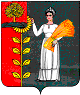 Администрация сельского поселения Демшинский сельсовет Добринского муниципального района Липецкой областиРоссийской ФедерацииПОСТАНОВЛЕНИЕ25.12.2020г	                           с. Демшинка                                   N 84Об утверждении  изменений в муниципальную Программу «Устойчивое развитие  территории сельского поселения Демшинский сельсовет  на 2019-2024 годы»В соответствии с решением Совета депутатов сельского поселения Демшинский сельсовет от 27.07.2009г. № 145-рс «О Стратегии социально-экономического развития территории сельского поселения Демшинский сельсовет Добринского муниципального района Липецкой области на период до 2020 года» ( в редакции решений № 90-рс от 06.04.2012г., № 170-рс от 11.10.2018г.) и постановлением администрации сельского поселения Демшинский сельсовет от 12.11.2020 № 70 «Об утверждении Порядка разработки, формирования, реализации и проведения оценки эффективности реализации муниципальных программ сельского поселения Демшинский сельсовет Добринского муниципального района Липецкой области Российской Федерации», руководствуясь Уставом сельского поселения Демшинский сельсовет, администрация сельского поселения Демшинский сельсовет.ПОСТАНОВЛЯЕТ:1.Утвердить изменения в муниципальную Программу «Устойчивое развитие территории сельского поселения Демшинский  сельсовет на 2019-2024 годы» (утвержденную постановлением № 85 от 01.11.2018г., в редакции постановления № 55 от 26.11.2019г, № 62 от 30.12.2019г., № 14 от 06.04.2020г., № 50 от 16.09.2020г., № 77 от 01.12.2020г. ) (прилагаются).2.  Настоящее постановление вступает в силу со дня официального обнародования.Глава администрации                                                        А.И. ДвуреченскихПриняты постановлениемадминистрации сельского поселения                                                                                                 от 25.12.2020 г   № 84ИЗМЕНЕНИЯв муниципальную Программу «Устойчивое развитие территории сельского поселения Демшинский  сельсовет  на 2019-2024 годы»Муниципальную Программу «Устойчивое развитие территории сельского поселения Демшинский  сельсовет  на 2019-2024 годы» изложить в следующей редакции:I. Паспорт муниципальной программы «Устойчивое развитие территории сельского поселения Демшинский сельсовет на 2019-2024 годы»II. Текстовая часть1.  Приоритеты муниципальной политики в соответствующей  сфере социально-экономического развития сельского поселения, цели, задачи, показатели эффективности, ресурсное обеспечение, меры государственного регулирования реализации муниципальной программыПриоритеты муниципальной политики определены:В соответствии с Указом Президента Российской Федерации от 07.05.2012 N 596 "О долгосрочной государственной экономической политике", Федеральным законом от 06.10.2003 N 131-ФЗ "Об общих принципах организации местного самоуправления в Российской Федерации", Федеральным законом от 07.05.2013 N 104-ФЗ "О внесении изменений в Бюджетный кодекс Российской Федерации и отдельные законодательные акты Российской Федерации в связи с совершенствованием бюджетного процесса" муниципальная  программа «Устойчивое развитие территории сельского поселения Демшинский сельсовет на 2019-2024 годы»  характеризует экономическое развитие Демшинского  сельсовета на 2019–2024 годы  определяет цель, индикаторы цели, задачи развития на среднесрочную перспективу, показатели задач, объемы финансирования и ожидаемые результаты, которые необходимо достичь для реализации целей Стратегии социально-экономического развития  сельского поселения Демшинский  сельсовет Добринского муниципального района на период до 2024 года, утвержденной решением сессии Совета депутатов Демшинского  сельсовета  от 27.07.2009 № 145-рс «Стратегия социально-экономического развития сельского поселения Демшинский сельсовет  на период до 2020 года» (с учётом изменений). Основными приоритетами муниципальной политики является повышение качества жизни населения,  путем решения всех поставленных мероприятий и задач. Развитие сельского поселения Демшинского сельсовета осуществляется в различных направлениях - важнейший показатель повышения благосостояния населения, предпосылка социальной и экономической стабильности поселения. Программа направлена на создание предпосылок для устойчивого развития территории сельского поселения Демшинский сельсовет Добринского муниципального района посредством достижения следующей цели: Сбалансированное, комплексное развитие сельского поселения Демшинский сельсовет Добринского муниципального района.Для достижения указанной цели необходимо решение следующих задач:1.Обеспечение жителей качественной инфраструктурой и услугами благоустройства.2. Создание условий для развития человеческого потенциала3. Повышение эффективности деятельности органов местного самоуправления сельского поселения.В соответствии с указанной целью и задачами предполагается создать условия для повышения уровня жизни населения, в том числе на основе развития социальной инфраструктуры, создать на территории поселения условия для гармоничного развития подрастающего поколения, сохранить культурное наследие, благоприятные условия для жизни, работы и отдыха, обеспечивающих гармоничное сочетание интересов личности, общества и государства.Результатом решения поставленных задач станет:Обеспечение в 2024 году:- прироста инвестиций в основной капитал на 3,5%;- прироста налоговых поступлений на 14 %;- увеличения среднемесячной начисленной заработной платы на 7 %;- увеличение ввода жилья до  400 кв.м.- доля муниципальных служащих прошедших повышение квалификации от общего количества муниципальных служащих 100 %- наличие генерального плана, 1 ед. Меры государственного регулирования (налоговые, тарифные, кредитные, гарантии, залоговое обеспечение) не применяются. Сведения о целях, задачах, индикаторах, показателях, ресурсном обеспечении в разрезе источников финансирования по годам реализации муниципальной программы представлены в приложении 1 к муниципальной программе.2. Методики расчетов целевых индикаторов и показателей задач государственной программы, значения которых не утверждены методиками международных организаций, Правительства Российской Федерации, нормативными правовыми актами Липецкойобласти, а также не определяются на основе данных государственного (федерального) статистического наблюдения и данных бюджетной отчетностиВ состав индикаторов цели и показателей задач государственной программы включены ведомственные показатели, необходимые для комплексного анализа основных направлений реализации государственной программы, данные для расчета которых отсутствуют в действующей статистической практике.Оценка достижения целей Программы по годам ее реализации осуществляется посредством определения степени и полноты достижения поставленных задач, а также с использованием следующих целевых индикаторов и показателей:-Темп роста инвестиций в основной капитал ( по полному кругу предприятий)-Темп роста налоговых поступлений -Темп роста среднемесячной начисленной заработной платы- Ввод жилья, кв.м -  Удельный вес дорог с твердым покрытием в общей протяженности дорог местного значения в пределах поселения - Доля протяженности освещенных частей улиц, проездов в их общей протяженности-  Доля населения, систематически занимающегося физической культурой и спортом- Доля населения, участвующего в культурно - досуговых мероприятиях - Доля муниципальных служащих прошедших повышение квалификации от общего количества муниципальных служащих.- Наличие генерального плана.Прогнозные значения целевых индикаторов и показателей Программы по годам ее реализации приведены в приложении 1 к настоящей Программе.Степень эффективности реализации Программы определяется путем сопоставления фактических значений целевых индикаторов и показателей с прогнозными значениями, установленными Программой на определенный год.ПАСПОРТПодпрограммы 1 «Обеспечения населения качественной, развитой  инфраструктурой и повышение уровня благоустройства  территории сельского поселения Демшинский сельсовет»«Устойчивое развитие территории сельского поселения Демшинский  сельсовет на 2019-2024 годы» (наименование муниципальной программы)Текстовая частьПриоритеты муниципальной политики в сфере реализации подпрограммы 1, цели, задачи, целевые индикаторы, показатели задач подпрограммы 1, методики расчетов целевых индикаторов и показателей задач подпрограммы 1Приоритеты муниципальной политики определены:Распоряжением Правительства Российской Федерации от 02 февраля 2015 года №151-р «Стратегия устойчивого развития сельских территорий Российской Федерации на период до 2030 года»Реализация Подпрограммы направлена на создание благоприятных  условий  жителям поселения, обеспечение развития инфраструктуры и развития дорожного транспорта  посредством выполнения следующих задач:1.Модернизация дорожной и коммунальной инфраструктуры  2.Обеспечение проведения  мероприятий по благоустройству территории поселения.Задача1  Модернизация дорожной и коммунальной инфраструктурыРешение данной задачи направлена   на создание условий для приведения коммунальной инфраструктуры в соответствие со стандартами качества, обеспечивающими комфортные условия проживания и развитие современной и эффективной автомобильно-дорожной инфраструктуры.Основными показателями решения данной задачи: Протяженность построенных, капитально отремонтированных и прошедших текущий ремонт дорог.      Задача 2. Обеспечение проведения  мероприятий по благоустройству территории поселения.Решение данной задачи направлено на строительство спортивных площадок, детские площадок, контейнерных площадок для сбора мусора, установка элементов благоустройства, обустройство мест для отдыха, торговли, озеленение территории, установка светильников уличного освещения.Основным показателем решения данной задачи является – увеличение протяженности освещенных  частей улиц, проездов.Объем финансовых ресурсов, необходимых для реализации подпрограммыПрогнозируемая потребность в ресурсном обеспечении для реализации данной Подпрограммы составит – 10950722 руб., из них:2019 г. –   4277272 руб.,2020 г. –   2348569 руб.,2021 г. –   2117373 руб.,2022 г. –   1717922 руб.,2023 г. –   219270 руб.,2024 г. –   270316 руб.Подробно ресурсное обеспечение, объемы финансирования и прогнозная оценка расходов по источникам ресурсного обеспечения на реализацию муниципальной программы на 2019-2024годы представлены в приложении 1, к Программе.Основные мероприятия подпрограммы с указанием основных механизмов их реализации.Перечень основных мероприятийПАСПОРТПодпрограммы 2«Развитие социальной сферы на территории сельского поселения Демшинский сельсовет»«Устойчивое развитие территории сельского поселения Демшинский  сельсоветна 2019-2024 годы»(наименование муниципальной программы)Текстовая частьПриоритеты муниципальной политики в сфере реализации подпрограммы 2, цели, задачи, целевые индикаторы, показатели задач подпрограммы 1, методики расчетов целевых индикаторов и показателей задач подпрограммы 2Приоритеты муниципальной политики определены:Указом Президента Российской Федерации от 7 мая 2018 г. N 204 "О национальных целях и стратегических задачах развития Российской Федерации на период до 2024 года", Законом  РФ от 9 октября 1992 г. N 3612-I "Основы законодательства Российской Федерации о культуре" (с изменениями и дополнениями)Постановлением Правительства РФ от 15.04.2014 N 302 (ред. от 26.05.2020) "Об утверждении государственной программы Российской Федерации "Развитие физической культуры и спорта"В период социально-экономических преобразований основной целью государственной политики в сфере культуры является сохранение богатейшего культурного потенциала. Положительным результатом данной политики является то, что в целом удалось сохранить накопленный ранее культурный потенциал, сеть и систему учреждений культуры.Статья 44 Конституции Российской Федерации определила, что каждый человек, находящийся на территории России, имеет право на участие в культурной жизни и пользование учреждениями культуры, а также на доступ к культурным ценностям. Право граждан на качественное удовлетворение культурно-информационных потребностей должно подкрепляться соответствующим финансовым обеспечением, поэтому разработка и реализация государственной политики финансирования культуры и искусства имеет чрезвычайно  важное значение,  как на федеральном уровне, так и в муниципальных образованиях.Оптимизация сети позволила сохранить все учреждения культуры. Физическая культура и массовый спорт становятся все более значимым социальным явлением, положительно влияющим на внедрение здорового образа жизни и спортивного стиля жизни среди населения, на образование и воспитание подрастающего поколения, активное проведение досуга и оздоровление различных социальных групп населения, и реабилитацию инвалидов.На территории сельских поселений имеется 1 спортивный зал общеобразовательной школы, одно плосткостное спортивное сооружение площадью 5 188 кв.м., открыт тренажерный зал, установлены уличные тренажеры, оборудована хоккейная коробка . В настоящее время спортом занимается 87 сельских жителей, из них молодежи – 61 человек.На территории сельского поселения Демшинский  сельсовет культурно-досуговые и библиотечные услуги населению оказывает одна библиотека и один ДК.  Ежегодно для жителей села проводится около 118 мероприятий.  Сельское учреждение культуры – активный участник формирования социального имиджа сельского поселения. Оно оказывает услуги населению в сфере культуры, выполняя ряд социальных функций по патриотическому воспитанию населения, духовно-нравственному и эстетическому. Организует работу с различными возрастными и социальными категориями населения, принимают участие в реализации многих межведомственных социальных программ.Так, в сельском поселении стали традиционными спортивные праздники, посвященные Дню села, знаменательным датам, профессиональному празднику Дню физкультурника, соревнования.Творческий коллектив клуба и отдельные исполнители принимали активное участие в районных смотрах художественного творчества.Материально-техническая база учреждений культуры отстает от требований современности и остро нуждается в укреплении и совершенствовании.  На ситуацию по укреплению материально- технической базы влияет  распределение бюджетных средств, связанных с реорганизацией. В то же время возможность увеличения собственных доходов учреждений культуры и искусства ограничена их социальными целями, недостаточным уровнем благосостояния населения. Из-за недостаточного финансирования увеличился разрыв между культурными потребностями населения и возможностями их удовлетворения.Таким образом, накопленный потенциал культуры поселения требует преобразований, на осуществление которых и направлена Подпрограмма.Реализация подпрограммы направлена на сохранение и развитие спорта, культурного потенциала сельского поселения посредством выполнения следующих задач 1. Приобщение жителей поселения  к регулярным занятиям физической культурой и спортом.2. Поддержка и развитие творческого потенциала сельского поселения.Задача 1 Приобщение жителей поселения  к регулярным занятиям физической культурой и спортом.Решение данной задачи направлено на  приобщение всех слоев населения сельского поселения, особенно детей и молодежи, к регулярным занятиям физической культурой и спортом, укрепление здоровья населения сельского поселения и профилактика заболеваний посредством формирования устойчивой потребности в занятиях физической культурой и в здоровом образе жизни;Основным показателем решения  данной задачи - Количество мероприятий, направленных на физическое развитие, пропаганду здорового образа жизни,  60 ед.Задача 2. Поддержка и развитие творческого потенциала  сельского поселения. Эта задача будет выполнена посредством расширения культурно-массовой, досуговой деятельности; совершенствования уровня проведения культурно-массовых мероприятий для организации досуга населения муниципального поселения; совершенствования форм работы с различными категориями жителей поселения; сохранения традиций проведения праздников и фестивалей самодеятельного народного творчества; увеличения числа участников творческих коллективов; повышения качества зрелищных культурно-досуговых мероприятий; вовлечения большего числа жителей муниципального района в занятие самодеятельным творчеством.Оценка реализации указанной задачи осуществляется  по следующим показателям:- Количество мероприятий, проводимых культурно-досуговыми учреждениями,202 ед.	Объем финансовых ресурсов, необходимых для реализации подпрограммы Прогнозируемая потребность в ресурсном обеспечении для реализации данной Подпрограммы составит – 7918793 руб., из них:2019 г. – 1670512 руб.,2020 г. – 1498181 руб.,2021 г. – 1340700 руб.,2022 г. – 1178700 руб.,2023 г. – 1178700 руб.,2024 г. – 1052000 руб.Подробно ресурсное обеспечение, объемы финансирования и прогнозная оценка расходов по источникам ресурсного обеспечения на реализацию муниципальной программы на 2019-2024годы представлены в приложении 1,  к программе.Основные мероприятия подпрограммы с указанием основных механизмов их реализации.Перечень основных мероприятийПАСПОРТПодпрограммы 3 «Обеспечение безопасности человека и природной среды на территории сельского поселения Демшинский сельсовет»«Устойчивое развитие территории сельского поселения Демшинскийсельсовет на 2019-2024 годы» (наименование муниципальной программы)Текстовая частьПриоритеты муниципальной политики в сфере реализации подпрограммы 3, цели, задачи, целевые индикаторы, показатели задач подпрограммы 1, методики расчетов целевых индикаторов и показателей задач подпрограммы 3Приоритеты муниципальной политики определены:Федеральным законом от 28 июня 2014 г. N 172-ФЗ "О стратегическом планировании в Российской Федерации"Указом Президента РФ от 16.10.2019г. №501 «Стратегия в области развития гражданской обороны, защиты населения и территорий от чрезвычайных ситуаций, обеспечения пожарной безопасности и безопасности людей на водных объектах на период до 2030 года»Важным условием устойчивого развития сельского поселения Демшинский  сельсовет является обеспечение безопасности населения, создание условий для безопасной жизни личности, семьи, общества.В соответствии с действующим законодательством перед органами местного самоуправления стоит задача координации и концентрации всех усилий на территории поселения с целью повышения безопасности проживающего населения, создания резервов материальных ресурсов для предупреждения и ликвидации чрезвычайных ситуаций мирного и военного времени.В последние годы чрезвычайные ситуации, связанные с природными пожарами, паводками, обильными снегопадами и другими чрезвычайными ситуациями техногенного характера вызывают серьезные опасения. Сложившееся положение с чрезвычайными ситуациями в поселении обусловлено комплексом проблем материально-технического и социального характера, накапливающихся годами и, до настоящего времени, не получавших должного решения.Основными причинами вышеуказанного состояния проблемы обеспечения предупреждения и ликвидации чрезвычайных ситуаций сельского поселения Демшинский сельсовет являются:- изменение структуры угроз и масштаба действия опасных факторов — потенциальных источников возникновения кризисов и чрезвычайных ситуаций;- недостаток ресурсов, необходимых для достижения устойчивой положительной динамики в решении основных задач Подпрограммы;- пассивное отношение граждан в решении вопросов чрезвычайных ситуаций связанные с пожарной безопасностью, обильными снегопадами, половодьем и дождевыми паводками и др.Источниками событий чрезвычайного характера являются опасные природные явления, природные риски, возникающие в процессе хозяйственной деятельности, а также крупные техногенные аварии и катастрофы.Реализация подпрограммы направлена на обеспечение безопасности населения сельского поселения Демшинский сельсовет, создание условий для безопасной жизнедеятельности посредством выполнения следующих задач:- Предотвращение чрезвычайных ситуаций, обеспечение условий для защиты населения сельского поселения Демшинский сельсовет от чрезвычайных ситуаций природного и техногенного характера.Основными показателями решения данной задачи являются:- Количество ежегодно информируемого населения сельского поселения о безопасности жизнедеятельности.Объем финансовых ресурсов, необходимых для реализации подпрограммыПрогнозируемая потребность в ресурсном обеспечении для реализации данной Подпрограммы составит 22000 руб., из них:2019 г. –  1000 руб.,2020 г. –  1000 руб.,2021 г. -   5000 руб.,2022 г. –  5000 руб.,2023 г. –  5000 руб.,2024 г. –  5000 руб.Подробно ресурсное обеспечение, объемы финансирования и прогнозная оценка расходов по источникам ресурсного обеспечения на реализацию муниципальной программы на 2019-2024годы представлены в приложении 1 к Программе.Основные мероприятия подпрограммы с указанием основных механизмов их реализации.Перечень основных мероприятийПАСПОРТПодпрограммы 4 «Обеспечение  реализации  муниципальной политики на территории сельского поселения Демшинский сельсовет»   «Устойчивое развитие территории сельского поселения Демшинский  сельсовет на 2019-2024 годы» (наименование муниципальной программы)Текстовая частьПриоритеты муниципальной политики в сфере реализации подпрограммы 4, цели, задачи, целевые индикаторы, показатели задач подпрограммы 4, методики расчетов целевых индикаторов и показателей задач подпрограммы 4.Приоритеты муниципальной политики определены: Федеральным законом от 06.10.2003 N 131-ФЗ "Об общих принципах организации местного самоуправления в Российской Федерации"Основным приоритетом муниципальной политики в сфере реализации подпрограммы является совершенствование муниципального управления и организации муниципальной службы в сельском поселении Демшинский  сельсовет, повышение эффективности муниципального управления, исполнения муниципальными служащими своих должностных обязанностей.Муниципальная политика – это система целей, задач и механизмов их реализации, направленных на развитие сельского поселения, активизацию деятельности населения, его инициативности в личных и общественных интересах,  в удовлетворении потребности населения в социально значимых услугах и работах, а также в эффективном и результативном решении  общегосударственных вопросов. Открытость и прозрачность деятельности органов местного самоуправления являются важнейшими показателями эффективности их функционирования, а также необходимым элементом осуществления постоянной и качественной связи между гражданским обществом и властью. Информационная открытость органов местного самоуправления позволяет гражданам получать адекватное представление и формировать критические суждения о состоянии гражданского общества, укрепляет общественный контроль  за деятельностью органов местного самоуправления. Информационная прозрачность деятельности органов местного самоуправления сельского поселения призвана обеспечить реальную доступность для населения информации о принимаемых ими решениях и их текущей деятельности.Одно из базовых условий развития сельского поселения — формирование эффективной системы органов местного самоуправления, которая была бы способна решать вопросы модернизации экономики и противодействия коррупции. Современная структура органов местного самоуправления должна быть компактной и функциональной. Эффективность работы органов местного самоуправления напрямую зависит от уровня профессиональной подготовленности муниципальных служащих. Этой цели можно достичь при наличии профессионального обучения и рационального использования высококвалифицированных, инициативных и перспективных кадров, прежде всего управленческого уровня. В настоящее время в сфере муниципального управления наблюдаются следующие положительные тенденции:- реализация мероприятий по оптимизации деятельности органов местного самоуправления в части функциональных, структурных и штатных преобразований;- увеличение доли муниципальных служащих, имеющих высшее профессиональное образование, дополнительное профессиональное образование;- внедрение новых подходов к стратегическому планированию деятельности органов местного самоуправления, в том числе переход к программно-целевому планированию посредством разработки муниципальных программ;- активное внедрение в деятельность органов местного самоуправления информационно-коммуникационных технологий;	В настоящее время актуальным становиться внедрение в сферу деятельности информационных услуг и технологий таких  как похозяйственный учет и информационно-правовых систем типа «Консультант Плюс», «Гарант», которые позволять автоматизировать учет личных подсобных хозяйств, а также контролировать и анализировать информацию о сельских поселениях в режиме онлайн, обеспечить доступ к информационно-правовым системам.Основным приоритетом муниципальной политики в сфере реализации Подпрограммы является совершенствование муниципального управления и организации муниципальной службы в сельском поселении Демшинский сельсовет, повышение эффективности муниципального управления, исполнения муниципальными служащими своих должностных обязанностей.Кроме того, приоритетами политики в сфере реализации программы являются обеспечение возможностей для повышения профессионального уровня лиц, занятых в системе местного самоуправления.	Реализация подпрограммы направлена на повышение эффективности  деятельности органов  местного самоуправления сельского поселения  Демшинский сельсовет, посредством выполнения следующих задач:1.Повышение эффективности и результативности деятельности органов местного самоуправления Решение данной задачи направлено позволит оптимизировать систему организации и функционирования муниципальной службы на основе установленных законодательством Российской Федерации принципов, внедрить современные кадровые, образовательные и управленческие технологии. Основными показателями решения задач являются: - Доля муниципальных служащих, прошедших  профессиональную переподготовку и повышение квалификации в отчетном периоде к общей численности муниципальных служащих сельского поселения, 100 %- Наличие генерального плана,1 ед.  Объем финансовых ресурсов, необходимых для реализации подпрограммыПрогнозируемая потребность в ресурсном обеспечении для реализации данной Подпрограммы составит  – 999653 руб., из них:2019 г. – 594473 руб.,2020 г. – 93436 руб.,2021 г. – 77936 руб.,2022 г. – 77936 руб.,2023 г. – 77936 руб.,2024 г. – 77936 руб.Подробно ресурсное обеспечение, объемы финансирования и прогнозная оценка расходов по источникам ресурсного обеспечения на реализацию муниципальной программы на 2019-2024годы представлены в приложениях 1 к Программе.Основные мероприятия подпрограммы с указанием основных механизмов их реализации.Перечень основных мероприятийПриложение № 1 к муниципальной программеСведения о целях, задачах, индикаторах, показателях, ресурсном обеспечении в разрезе источников финансирования муниципальной программы«Устойчивое развитие территории сельского поселения Демшинский сельсоветна 2019-2024 годы»Ответственный исполнительАдминистрация сельского поселения Демшинский сельсоветСроки и этапы реализации муниципальной программы2019 – 2024 годыПодпрограммы1.Обеспечение населения качественной, развитой инфраструктурой и повышение уровня благоустройства  территории  сельского поселения Демшинский сельсовет.2. Развитие социальной сферы на территории сельского поселения Демшинский сельсовет3.Обеспечение безопасности человека и природной среды на территории сельского поселения Демшинский  сельсовет. 4. Обеспечение  реализации  муниципальной политики на территории сельского поселения Демшинский сельсовет.Цель муниципальной программыСбалансированное, комплексное развитие сельского поселения Демшинский сельсовет Добринского муниципального районаИндикаторы цели1.Темп роста инвестиций в основной капитал ( по полному кругу предприятий)2.Темп роста налоговых поступлений , %3.Темп роста среднемесячной начисленной заработной платы4. Ввод жилья, кв.мЗадачи муниципальной программы1. Обеспечение жителей качественной инфраструктурой и услугами благоустройства2. Создание условий для развития человеческого потенциала3. Повышение эффективности деятельности органов местного самоуправления сельского поселенияПоказатели задач1. Удельный вес дорог с твердым покрытием в общей протяженности дорог местного значения в пределах поселения2. Доля протяженности освещенных частей улиц, проездов в их общей протяженности3. Доля населения, систематически занимающегося физической культурой и спортом4.Доля населения, участвующего в культурно - досуговых мероприятиях5.Доля муниципальных служащих прошедших повышение квалификации от общего количества муниципальных служащих6. Наличие генерального плана.Параметры  финансового  обеспечения  всего, в том числе по годам реализацииПараметры  финансового  обеспечения составляют расходы, связанные с реализацией мероприятий, финансируемых за счет средств бюджета сельского поселения, средств федерального и областного бюджетов, средства частных инвесторов и иные привлеченные средства 19888168 руб., из них:2019 год – 6543257 руб.;2020 год – 3938186 руб.;2021 год – 3541009 руб.;2022 год – 2979558 руб.;2023 год – 1480906 руб.;2024 год – 1405252 руб.Параметры финансирования программы ежегодно уточняются при формировании бюджета сельского поселения на очередной финансовый год и плановый период.Ожидаемые результаты реализации муниципальной программы Обеспечение в 2024 году:- прироста инвестиций в основной капитал на 3,5%;- прироста налоговых поступлений на 14 %;- увеличения среднемесячной начисленной заработной платы на 7 %;- увеличение ввода жилья до  400 кв.м.- доля муниципальных служащих прошедших повышение квалификации от общего количества муниципальных служащих 100 %- наличие генерального плана , 1 ед.Ответственный исполнитель и (или) соисполнителиАдминистрация сельского поселения Демшинский сельсовет (далее – Демшинский сельсовет)Задачи подпрограммы1.Модернизация дорожной и коммунальной инфраструктуры    2.Обеспечение проведения  мероприятий по благоустройству территории поселения.Показатели задач подпрограммы1. Протяженность построенных, капитально отремонтированных и прошедших  текущий ремонт дорог.2.Протяженность освещенных  частей улиц, проездов.Этапы и сроки реализации подпрограммы2019 - 2024 годы.Параметры  финансового  обеспечения  всего, в том числе по годам реализацииподпрограммыПараметры  финансового  обеспечения  всего, в том числе по годам реализации подпрограммы – 10945722 руб., из них:2019 г. –   4277272 руб.,2020 г. –   2343569 руб.,2021 г. –   2117373 руб.,2022 г. –   1717922 руб.,2023 г. –   219270 руб.,2024 г. –   270316 руб.Объемы финансирования программы ежегодно уточняются при формировании бюджета сельского поселения на очередной финансовый год и плановый период. Дополнительными источниками финансирования могут быть средства федерального и областного бюджетов, средства частных инвесторов и иные привлеченные средстваОжидаемые результаты реализации подпрограммыРеализация подпрограммы к 2024 году позволит:- увеличить протяженность построенных, капитально отремонтированных и прошедших  текущий ремонт дорог до 14300 кв.м.- увеличить  протяженность освещенных  частей улиц, проездов, до 14,3 км.N п/пНаименование основного мероприятияНаименование мероприятий приоритетных (региональных) проектов, мероприятий, финансирование которых осуществляется с привлечением субсидий, иных межбюджетных трансфертов из федерального, областного и районного бюджетовМеханизм реализации основного мероприятия11Содержание инфраструктуры сельского поселения Демшинский сельсоветПривлечение средств федерального, областного, районного бюджета, посредством направления заявок на включение мероприятий в программу федерального, областного и районного значения. Целевое использование средств в соответствии с поставленными задачами.22Текущие расходы на содержание, реконструкцию и поддержание в рабочем состоянии системы уличного освещения сельского поселенияПривлечение средств федерального, областного, районного бюджета, посредством направления заявок на включение мероприятий в программу федерального, областного и районного значения. Целевое использование средств в соответствии с поставленными задачами.3Прочие мероприятия по благоустройству сельского поселенияПривлечение средств федерального, областного, районного бюджета, посредством направления заявок на включение мероприятий в программу федерального, областного и районного значения. Целевое использование средств в соответствии с поставленными задачами44Озеленение территории сельского поселенияПриобретение и доставка саженцев для благоустройства «Сквера Победы с. Демшинка»Привлечение средств федерального, областного, районного бюджета, посредством направления заявок на включение мероприятий в программу федерального, областного и районного значения. Целевое использование средств в соответствии с поставленными задачами55Расходы по благоустройству территории сельского поселения на условиях софинансирования с областным бюджетомСтроительство ограждения кладбища с.ДемшинкаПривлечение средств федерального, областного, районного бюджета, посредством направления заявок на включение мероприятий в программу федерального, областного и районного значения. Целевое использование средств в соответствии с поставленными задачами66Проведение мероприятий по созданию многофункциональной спортивно-игровой площадкиПривлечение средств федерального, областного, районного бюджета, посредством направления заявок на включение мероприятий в программу федерального, областного и районного значения. Целевое использование средств в соответствии с поставленными задачамиОтветственный исполнитель и (или) соисполнители Администрация сельского поселение Демшинский сельсовет Добринского муниципального района (далее – Демшинский сельсовет)Задачи подпрограммы1. Приобщение жителей поселения к регулярным занятиям физической культурой и спортом.2. Поддержка и развитие творческого потенциала сельского  поселения.Показатели задач подпрограммы1.Количество мероприятий, проводимых культурно-досуговыми учреждениями.2. Создание условий и проведение мероприятий, направленных на развитие культуры сельского поселения»Этапы и сроки реализации подпрограммы 2019 по 2024 годы.Параметры  финансового  обеспечения  всего, в том числе по годам реализации подпрограммыПараметры  финансового  обеспечения  всего, в том числе по годам реализации подпрограммы– 7918793 руб., из них:2019 г. – 1670512 руб.,2020 г. – 1498181 руб.,2021 г. – 1340700 руб.,2022 г. – 1178700 руб.,2023 г. – 1178700 руб.,2024 г. – 1052000 руб.Объемы финансирования программы ежегодно уточняются при формировании бюджета сельского поселения на очередной финансовый год и плановый период. Дополнительными источниками финансирования могут быть средства федерального и областного бюджетов, средства частных инвесторов и иные привлеченные средства.Ожидаемые результаты реализации подпрограммы Реализация подпрограммы позволит обеспечить к 2024 году:- увеличить  количество мероприятий, направленных на физическое развитие, пропаганду здорового образа жизни до 60 ед.-увеличить количество мероприятий, проводимых культурно-досуговыми учреждениями до 202 ед.N п/пНаименование основного мероприятияНаименование мероприятий приоритетных (региональных) проектов, мероприятий, финансирование которых осуществляется с привлечением субсидий, иных межбюджетных трансфертов из федерального, областного и районного бюджетовМеханизм реализации основного мероприятия11Создание условий и проведение мероприятий, направленных на развитие физической культуры и массового спорта в сельском поселенииПривлечение средств федерального, областного, районного бюджета, посредством направления заявок на включение мероприятий в программу федерального, областного и районного значения. Целевое использование средств в соответствии с поставленными задачами. 22Создание условий и проведение мероприятий, направленных на развитие культуры сельского поселенияПривлечение средств федерального, областного, районного бюджета, посредством направления заявок на включение мероприятий в программу федерального, областного и районного значения. Целевое использование средств в соответствии с поставленными задачамиОтветственный исполнитель и (или) соисполнители Администрация сельского поселение Демшинский сельсовет Добринского муниципального района (далее – Демшинский сельсовет)Задачи подпрограммыПредотвращение чрезвычайных ситуаций, обеспечение условий для защиты населения сельского поселения  Демшинский сельсовет  от чрезвычайных ситуаций природного и техногенного характера.Показатели задач подпрограммы1. Количество ежегодно информируемого населения сельского поселения о безопасности жизнедеятельности, человекЭтапы и сроки реализации подпрограммы 2019 по 2024 годы.Параметры  финансового  обеспечения  всего, в том числе по годам реализации подпрограммыПараметры  финансового  обеспечения  всего, в том числе по годам реализации подпрограммы– 22000 руб., из них:2019 г. – 1000 руб.,2020 г. – 1000 руб.,2021 г. – 5000 руб.,2022 г. – 5000 руб.,2023 г. – 5000 руб.,2024 г. – 5000 руб.Объемы финансирования программы ежегодно уточняются при формировании бюджета сельского поселения на очередной финансовый год и плановый период. Дополнительными источниками финансирования могут быть средства федерального и областного бюджетов, средства частных инвесторов и иные привлеченные средства.Ожидаемые результаты реализации ПодпрограммыРеализация подпрограммы к 2024 году позволит:- усилить пропаганду знаний и обучение населения безопасному поведению в экстремальных ситуациях, профилактика и предупреждение ЧС;-  не допустить возникновение чрезвычайных ситуаций на территории сельского поселения.N п/пНаименование основного мероприятияНаименование мероприятий приоритетных (региональных) проектов, мероприятий, финансирование которых осуществляется с привлечением субсидий, иных межбюджетных трансфертов из федерального, областного и районного бюджетовМеханизм реализации основного мероприятия11Обеспечение первичных мер и условий для защиты населенияПривлечение средств федерального, областного, районного бюджета, посредством направления заявок на включение мероприятий в программу федерального, областного и районного значения. Целевое использование средств в соответствии с поставленными задачами. Ответственный исполнитель и (или) соисполнители Администрация сельского поселение Демшинский сельсовет Добринского муниципального района (далее – Демшинский сельсовет)Задачи подпрограммы1.Повышение эффективности и результативности деятельности органов местного самоуправления.Показатели задач подпрограммы1. Доля муниципальных служащих, прошедших  профессиональную переподготовку и повышение квалификации в отчетном периоде к общей численности муниципальных служащих сельского поселения 100%2. Наличие генерального плана .Этапы и сроки реализации подпрограммы 2019 - 2024 годы.Параметры  финансового обеспечения  всего, в том числе по годам реализации подпрограммыПараметры  финансового  обеспечения  всего, в том числе по годам реализации подпрограммы –  999653 руб., из них:2019 г. – 594473 руб.,2020 г. – 93436 руб.,2021 г. – 77936 руб.,2022 г. – 77936 руб.,2023 г. – 77936 руб.,2024 г. – 77936 руб.Объемы финансирования программы ежегодно уточняются при формировании бюджета сельского поселения на очередной финансовый год и плановый период. Дополнительными источниками финансирования могут быть средства федерального и областного бюджетов, средства частных инвесторов и иные привлеченные средства.Ожидаемые результаты реализации подпрограммы Реализация подпрограммы позволит обеспечить к 2024 году:1.Доля муниципальных служащих, прошедших  профессиональную переподготовку и повышение квалификации в отчетном периоде к общей численности муниципальных служащих сельского поселения 100 %2.Наличие генерального плана , 1ед.N п/пНаименование основного мероприятияНаименование мероприятий приоритетных (региональных) проектов, мероприятий, финансирование которых осуществляется с привлечением субсидий, иных межбюджетных трансфертов из федерального, областного и районного бюджетовМеханизм реализации основного мероприятия11Приобретение услуг по сопровождению сетевого программного обеспечения по электронному ведению похозяйственного учетаПривлечение средств федерального, областного, районного бюджета, посредством направления заявок на включение мероприятий в программу федерального, областного и районного значения. Целевое использование средств в соответствии с поставленными задачами. 22Ежегодные членские взносы в ассоциацию «Совета муниципальных образований»Приобретение программного обеспечения по электронному ведению похозяйственного учета в поселенииПривлечение средств федерального, областного, районного бюджета, посредством направления заявок на включение мероприятий в программу федерального, областного и районного значения. Целевое использование средств в соответствии с поставленными задачами.33Приобретение информационных услуг с использованием информационно-справочных системПривлечение средств федерального, областного, районного бюджета, посредством направления заявок на включение мероприятий в программу федерального, областного и районного значения. Целевое использование средств в соответствии с поставленными задачами.44Пенсионное обеспечение муниципальных служащихПривлечение средств федерального, областного, районного бюджета, посредством направления заявок на включение мероприятий в программу федерального, областного и районного значения. Целевое использование средств в соответствии с поставленными задачами.55Прочие мероприятия сельского поселенияПривлечение средств федерального, областного, районного бюджета, посредством направления заявок на включение мероприятий в программу федерального, областного и районного значения. Целевое использование средств в соответствии с поставленными задачами.66Повышение квалификации муниципальных служащихПривлечение средств федерального, областного, районного бюджета, посредством направления заявок на включение мероприятий в программу федерального, областного и районного значения. Целевое использование средств в соответствии с поставленными задачами.77Региональный проект (Жилье)Внесение изменений в генеральный план, правила землепользования и застройки сельского поселения Демшинский сельсоветПривлечение средств федерального, областного, районного бюджета, посредством направления заявок на включение мероприятий в программу федерального, областного и районного значения. Целевое использование средств в соответствии с поставленными задачами.N п/пНаименованиецелей, индикаторов,задач, 1  показателей,подпрограмм, основных мероприятий, мероприятий приоритетных (региональных) проектов,мероприятий, финансирование которыхосуществляется спривлечением субсидий, иных межбюджетныхтрансфертов изфедерального, областного, районногобюджетов Ответственный  исполнитель,соисполнитель2 Ответственный  исполнитель,соисполнитель2Источники ресурсного обеспеченияИсточники ресурсного обеспеченияИсточники ресурсного обеспеченияИсточники ресурсного обеспеченияИсточники ресурсного обеспеченияИсточники ресурсного обеспеченияИсточники ресурсного обеспеченияИсточники ресурсного обеспеченияИсточники ресурсного обеспеченияЕдиница измеренияЕдиница измеренияЕдиница измеренияЕдиница измеренияЕдиница измеренияЕдиница измеренияЕдиница измеренияЕдиница измеренияЕдиница измеренияЕдиница измеренияЕдиница измеренияЕдиница измеренияЗначения индикаторов,показателей и объемовфинансирования3Значения индикаторов,показателей и объемовфинансирования3Значения индикаторов,показателей и объемовфинансирования3Значения индикаторов,показателей и объемовфинансирования3Значения индикаторов,показателей и объемовфинансирования3Значения индикаторов,показателей и объемовфинансирования3Значения индикаторов,показателей и объемовфинансирования3Значения индикаторов,показателей и объемовфинансирования3Значения индикаторов,показателей и объемовфинансирования3Значения индикаторов,показателей и объемовфинансирования3Значения индикаторов,показателей и объемовфинансирования3Значения индикаторов,показателей и объемовфинансирования3Значения индикаторов,показателей и объемовфинансирования3Значения индикаторов,показателей и объемовфинансирования3Значения индикаторов,показателей и объемовфинансирования3Значения индикаторов,показателей и объемовфинансирования3Значения индикаторов,показателей и объемовфинансирования3Значения индикаторов,показателей и объемовфинансирования3Значения индикаторов,показателей и объемовфинансирования3Значения индикаторов,показателей и объемовфинансирования3Значения индикаторов,показателей и объемовфинансирования3Значения индикаторов,показателей и объемовфинансирования3Значения индикаторов,показателей и объемовфинансирования3Значения индикаторов,показателей и объемовфинансирования3Значения индикаторов,показателей и объемовфинансирования3Значения индикаторов,показателей и объемовфинансирования3Значения индикаторов,показателей и объемовфинансирования3Значения индикаторов,показателей и объемовфинансирования3Значения индикаторов,показателей и объемовфинансирования3Значения индикаторов,показателей и объемовфинансирования3Значения индикаторов,показателей и объемовфинансирования3Значения индикаторов,показателей и объемовфинансирования3N п/пНаименованиецелей, индикаторов,задач, 1  показателей,подпрограмм, основных мероприятий, мероприятий приоритетных (региональных) проектов,мероприятий, финансирование которыхосуществляется спривлечением субсидий, иных межбюджетныхтрансфертов изфедерального, областного, районногобюджетов Ответственный  исполнитель,соисполнитель2 Ответственный  исполнитель,соисполнитель2Источники ресурсного обеспеченияИсточники ресурсного обеспеченияИсточники ресурсного обеспеченияИсточники ресурсного обеспеченияИсточники ресурсного обеспеченияИсточники ресурсного обеспеченияИсточники ресурсного обеспеченияИсточники ресурсного обеспеченияИсточники ресурсного обеспеченияЕдиница измеренияЕдиница измеренияЕдиница измеренияЕдиница измеренияЕдиница измеренияЕдиница измеренияЕдиница измеренияЕдиница измеренияЕдиница измеренияЕдиница измеренияЕдиница измеренияЕдиница измерения20182019201920192019201920192019202020202020202020202020202020212021202120212021202120222022202220222022202220232023202320242024202412334444444445555555555556777777788888889999991010101010101111111212122Цель муниципальной программы: Сбалансированное, комплексное развитие сельского поселения Демшинский сельсовет Добринского муниципального районаЦель муниципальной программы: Сбалансированное, комплексное развитие сельского поселения Демшинский сельсовет Добринского муниципального районаЦель муниципальной программы: Сбалансированное, комплексное развитие сельского поселения Демшинский сельсовет Добринского муниципального районаЦель муниципальной программы: Сбалансированное, комплексное развитие сельского поселения Демшинский сельсовет Добринского муниципального районаЦель муниципальной программы: Сбалансированное, комплексное развитие сельского поселения Демшинский сельсовет Добринского муниципального районаЦель муниципальной программы: Сбалансированное, комплексное развитие сельского поселения Демшинский сельсовет Добринского муниципального районаЦель муниципальной программы: Сбалансированное, комплексное развитие сельского поселения Демшинский сельсовет Добринского муниципального районаЦель муниципальной программы: Сбалансированное, комплексное развитие сельского поселения Демшинский сельсовет Добринского муниципального районаЦель муниципальной программы: Сбалансированное, комплексное развитие сельского поселения Демшинский сельсовет Добринского муниципального районаЦель муниципальной программы: Сбалансированное, комплексное развитие сельского поселения Демшинский сельсовет Добринского муниципального районаЦель муниципальной программы: Сбалансированное, комплексное развитие сельского поселения Демшинский сельсовет Добринского муниципального районаЦель муниципальной программы: Сбалансированное, комплексное развитие сельского поселения Демшинский сельсовет Добринского муниципального районаЦель муниципальной программы: Сбалансированное, комплексное развитие сельского поселения Демшинский сельсовет Добринского муниципального районаЦель муниципальной программы: Сбалансированное, комплексное развитие сельского поселения Демшинский сельсовет Добринского муниципального районаЦель муниципальной программы: Сбалансированное, комплексное развитие сельского поселения Демшинский сельсовет Добринского муниципального районаЦель муниципальной программы: Сбалансированное, комплексное развитие сельского поселения Демшинский сельсовет Добринского муниципального районаЦель муниципальной программы: Сбалансированное, комплексное развитие сельского поселения Демшинский сельсовет Добринского муниципального районаЦель муниципальной программы: Сбалансированное, комплексное развитие сельского поселения Демшинский сельсовет Добринского муниципального районаЦель муниципальной программы: Сбалансированное, комплексное развитие сельского поселения Демшинский сельсовет Добринского муниципального районаЦель муниципальной программы: Сбалансированное, комплексное развитие сельского поселения Демшинский сельсовет Добринского муниципального районаЦель муниципальной программы: Сбалансированное, комплексное развитие сельского поселения Демшинский сельсовет Добринского муниципального районаЦель муниципальной программы: Сбалансированное, комплексное развитие сельского поселения Демшинский сельсовет Добринского муниципального районаЦель муниципальной программы: Сбалансированное, комплексное развитие сельского поселения Демшинский сельсовет Добринского муниципального районаЦель муниципальной программы: Сбалансированное, комплексное развитие сельского поселения Демшинский сельсовет Добринского муниципального районаЦель муниципальной программы: Сбалансированное, комплексное развитие сельского поселения Демшинский сельсовет Добринского муниципального районаЦель муниципальной программы: Сбалансированное, комплексное развитие сельского поселения Демшинский сельсовет Добринского муниципального районаЦель муниципальной программы: Сбалансированное, комплексное развитие сельского поселения Демшинский сельсовет Добринского муниципального районаЦель муниципальной программы: Сбалансированное, комплексное развитие сельского поселения Демшинский сельсовет Добринского муниципального районаЦель муниципальной программы: Сбалансированное, комплексное развитие сельского поселения Демшинский сельсовет Добринского муниципального районаЦель муниципальной программы: Сбалансированное, комплексное развитие сельского поселения Демшинский сельсовет Добринского муниципального районаЦель муниципальной программы: Сбалансированное, комплексное развитие сельского поселения Демшинский сельсовет Добринского муниципального районаЦель муниципальной программы: Сбалансированное, комплексное развитие сельского поселения Демшинский сельсовет Добринского муниципального районаЦель муниципальной программы: Сбалансированное, комплексное развитие сельского поселения Демшинский сельсовет Добринского муниципального районаЦель муниципальной программы: Сбалансированное, комплексное развитие сельского поселения Демшинский сельсовет Добринского муниципального районаЦель муниципальной программы: Сбалансированное, комплексное развитие сельского поселения Демшинский сельсовет Добринского муниципального районаЦель муниципальной программы: Сбалансированное, комплексное развитие сельского поселения Демшинский сельсовет Добринского муниципального районаЦель муниципальной программы: Сбалансированное, комплексное развитие сельского поселения Демшинский сельсовет Добринского муниципального районаЦель муниципальной программы: Сбалансированное, комплексное развитие сельского поселения Демшинский сельсовет Добринского муниципального районаЦель муниципальной программы: Сбалансированное, комплексное развитие сельского поселения Демшинский сельсовет Добринского муниципального районаЦель муниципальной программы: Сбалансированное, комплексное развитие сельского поселения Демшинский сельсовет Добринского муниципального районаЦель муниципальной программы: Сбалансированное, комплексное развитие сельского поселения Демшинский сельсовет Добринского муниципального районаЦель муниципальной программы: Сбалансированное, комплексное развитие сельского поселения Демшинский сельсовет Добринского муниципального районаЦель муниципальной программы: Сбалансированное, комплексное развитие сельского поселения Демшинский сельсовет Добринского муниципального районаЦель муниципальной программы: Сбалансированное, комплексное развитие сельского поселения Демшинский сельсовет Добринского муниципального районаЦель муниципальной программы: Сбалансированное, комплексное развитие сельского поселения Демшинский сельсовет Добринского муниципального районаЦель муниципальной программы: Сбалансированное, комплексное развитие сельского поселения Демшинский сельсовет Добринского муниципального районаЦель муниципальной программы: Сбалансированное, комплексное развитие сельского поселения Демшинский сельсовет Добринского муниципального районаЦель муниципальной программы: Сбалансированное, комплексное развитие сельского поселения Демшинский сельсовет Добринского муниципального районаЦель муниципальной программы: Сбалансированное, комплексное развитие сельского поселения Демшинский сельсовет Добринского муниципального районаЦель муниципальной программы: Сбалансированное, комплексное развитие сельского поселения Демшинский сельсовет Добринского муниципального районаЦель муниципальной программы: Сбалансированное, комплексное развитие сельского поселения Демшинский сельсовет Добринского муниципального районаЦель муниципальной программы: Сбалансированное, комплексное развитие сельского поселения Демшинский сельсовет Добринского муниципального районаЦель муниципальной программы: Сбалансированное, комплексное развитие сельского поселения Демшинский сельсовет Добринского муниципального районаЦель муниципальной программы: Сбалансированное, комплексное развитие сельского поселения Демшинский сельсовет Добринского муниципального районаЦель муниципальной программы: Сбалансированное, комплексное развитие сельского поселения Демшинский сельсовет Добринского муниципального районаЦель муниципальной программы: Сбалансированное, комплексное развитие сельского поселения Демшинский сельсовет Добринского муниципального района3Индикатор 1Темп роста инвестиций в основной капитал (по полному кругу предприятий)Администрация сельского поселения Демшинский сельсоветАдминистрация сельского поселения Демшинский сельсовет%%%%%%%%%%%%100100100100100100100100100100100100100100100101101101101101101101101101101101101102102102103,5103,5103,5Индикатор 2Темп роста налоговых поступленийАдминистрация сельского поселения Демшинский сельсоветАдминистрация сельского поселения Демшинский сельсовет%%%%%%%%%%%%100100100100100100100100102102102102102102102102102102102102102103103103103103103110110110114114114Индикатор 3Темп роста среднемесячной начисленной заработной платыАдминистрация сельского поселения Демшинский сельсоветАдминистрация сельского поселения Демшинский сельсовет%%%%%%%%%%%%100101101101101101101101101101101101101101101104104104104104104105105105105105105105105105107107107Индикатор 4Ввод жильяАдминистрация сельского поселения Демшинский сельсоветАдминистрация сельского поселения Демшинский сельсоветкв. м.кв. м.кв. м.кв. м.кв. м.кв. м.кв. м.кв. м.кв. м.кв. м.кв. м.кв. м.4004004004004004004004004004004004004004004004004004004004004004004004004004004004004004004004004004Задача 1 муниципальной программы :Обеспечение жителей качественной инфраструктурой и повышение уровня благоустройства территории сельского поселения Демшинский сельсовет.Задача 1 муниципальной программы :Обеспечение жителей качественной инфраструктурой и повышение уровня благоустройства территории сельского поселения Демшинский сельсовет.Задача 1 муниципальной программы :Обеспечение жителей качественной инфраструктурой и повышение уровня благоустройства территории сельского поселения Демшинский сельсовет.Задача 1 муниципальной программы :Обеспечение жителей качественной инфраструктурой и повышение уровня благоустройства территории сельского поселения Демшинский сельсовет.Задача 1 муниципальной программы :Обеспечение жителей качественной инфраструктурой и повышение уровня благоустройства территории сельского поселения Демшинский сельсовет.Задача 1 муниципальной программы :Обеспечение жителей качественной инфраструктурой и повышение уровня благоустройства территории сельского поселения Демшинский сельсовет.Задача 1 муниципальной программы :Обеспечение жителей качественной инфраструктурой и повышение уровня благоустройства территории сельского поселения Демшинский сельсовет.Задача 1 муниципальной программы :Обеспечение жителей качественной инфраструктурой и повышение уровня благоустройства территории сельского поселения Демшинский сельсовет.Задача 1 муниципальной программы :Обеспечение жителей качественной инфраструктурой и повышение уровня благоустройства территории сельского поселения Демшинский сельсовет.Задача 1 муниципальной программы :Обеспечение жителей качественной инфраструктурой и повышение уровня благоустройства территории сельского поселения Демшинский сельсовет.Задача 1 муниципальной программы :Обеспечение жителей качественной инфраструктурой и повышение уровня благоустройства территории сельского поселения Демшинский сельсовет.Задача 1 муниципальной программы :Обеспечение жителей качественной инфраструктурой и повышение уровня благоустройства территории сельского поселения Демшинский сельсовет.Задача 1 муниципальной программы :Обеспечение жителей качественной инфраструктурой и повышение уровня благоустройства территории сельского поселения Демшинский сельсовет.Задача 1 муниципальной программы :Обеспечение жителей качественной инфраструктурой и повышение уровня благоустройства территории сельского поселения Демшинский сельсовет.Задача 1 муниципальной программы :Обеспечение жителей качественной инфраструктурой и повышение уровня благоустройства территории сельского поселения Демшинский сельсовет.Задача 1 муниципальной программы :Обеспечение жителей качественной инфраструктурой и повышение уровня благоустройства территории сельского поселения Демшинский сельсовет.Задача 1 муниципальной программы :Обеспечение жителей качественной инфраструктурой и повышение уровня благоустройства территории сельского поселения Демшинский сельсовет.Задача 1 муниципальной программы :Обеспечение жителей качественной инфраструктурой и повышение уровня благоустройства территории сельского поселения Демшинский сельсовет.Задача 1 муниципальной программы :Обеспечение жителей качественной инфраструктурой и повышение уровня благоустройства территории сельского поселения Демшинский сельсовет.Задача 1 муниципальной программы :Обеспечение жителей качественной инфраструктурой и повышение уровня благоустройства территории сельского поселения Демшинский сельсовет.Задача 1 муниципальной программы :Обеспечение жителей качественной инфраструктурой и повышение уровня благоустройства территории сельского поселения Демшинский сельсовет.Задача 1 муниципальной программы :Обеспечение жителей качественной инфраструктурой и повышение уровня благоустройства территории сельского поселения Демшинский сельсовет.Задача 1 муниципальной программы :Обеспечение жителей качественной инфраструктурой и повышение уровня благоустройства территории сельского поселения Демшинский сельсовет.Задача 1 муниципальной программы :Обеспечение жителей качественной инфраструктурой и повышение уровня благоустройства территории сельского поселения Демшинский сельсовет.Задача 1 муниципальной программы :Обеспечение жителей качественной инфраструктурой и повышение уровня благоустройства территории сельского поселения Демшинский сельсовет.Задача 1 муниципальной программы :Обеспечение жителей качественной инфраструктурой и повышение уровня благоустройства территории сельского поселения Демшинский сельсовет.Задача 1 муниципальной программы :Обеспечение жителей качественной инфраструктурой и повышение уровня благоустройства территории сельского поселения Демшинский сельсовет.Задача 1 муниципальной программы :Обеспечение жителей качественной инфраструктурой и повышение уровня благоустройства территории сельского поселения Демшинский сельсовет.Задача 1 муниципальной программы :Обеспечение жителей качественной инфраструктурой и повышение уровня благоустройства территории сельского поселения Демшинский сельсовет.Задача 1 муниципальной программы :Обеспечение жителей качественной инфраструктурой и повышение уровня благоустройства территории сельского поселения Демшинский сельсовет.Задача 1 муниципальной программы :Обеспечение жителей качественной инфраструктурой и повышение уровня благоустройства территории сельского поселения Демшинский сельсовет.Задача 1 муниципальной программы :Обеспечение жителей качественной инфраструктурой и повышение уровня благоустройства территории сельского поселения Демшинский сельсовет.Задача 1 муниципальной программы :Обеспечение жителей качественной инфраструктурой и повышение уровня благоустройства территории сельского поселения Демшинский сельсовет.Задача 1 муниципальной программы :Обеспечение жителей качественной инфраструктурой и повышение уровня благоустройства территории сельского поселения Демшинский сельсовет.Задача 1 муниципальной программы :Обеспечение жителей качественной инфраструктурой и повышение уровня благоустройства территории сельского поселения Демшинский сельсовет.Задача 1 муниципальной программы :Обеспечение жителей качественной инфраструктурой и повышение уровня благоустройства территории сельского поселения Демшинский сельсовет.Задача 1 муниципальной программы :Обеспечение жителей качественной инфраструктурой и повышение уровня благоустройства территории сельского поселения Демшинский сельсовет.Задача 1 муниципальной программы :Обеспечение жителей качественной инфраструктурой и повышение уровня благоустройства территории сельского поселения Демшинский сельсовет.Задача 1 муниципальной программы :Обеспечение жителей качественной инфраструктурой и повышение уровня благоустройства территории сельского поселения Демшинский сельсовет.Задача 1 муниципальной программы :Обеспечение жителей качественной инфраструктурой и повышение уровня благоустройства территории сельского поселения Демшинский сельсовет.Задача 1 муниципальной программы :Обеспечение жителей качественной инфраструктурой и повышение уровня благоустройства территории сельского поселения Демшинский сельсовет.Задача 1 муниципальной программы :Обеспечение жителей качественной инфраструктурой и повышение уровня благоустройства территории сельского поселения Демшинский сельсовет.Задача 1 муниципальной программы :Обеспечение жителей качественной инфраструктурой и повышение уровня благоустройства территории сельского поселения Демшинский сельсовет.Задача 1 муниципальной программы :Обеспечение жителей качественной инфраструктурой и повышение уровня благоустройства территории сельского поселения Демшинский сельсовет.Задача 1 муниципальной программы :Обеспечение жителей качественной инфраструктурой и повышение уровня благоустройства территории сельского поселения Демшинский сельсовет.Задача 1 муниципальной программы :Обеспечение жителей качественной инфраструктурой и повышение уровня благоустройства территории сельского поселения Демшинский сельсовет.Задача 1 муниципальной программы :Обеспечение жителей качественной инфраструктурой и повышение уровня благоустройства территории сельского поселения Демшинский сельсовет.Задача 1 муниципальной программы :Обеспечение жителей качественной инфраструктурой и повышение уровня благоустройства территории сельского поселения Демшинский сельсовет.Задача 1 муниципальной программы :Обеспечение жителей качественной инфраструктурой и повышение уровня благоустройства территории сельского поселения Демшинский сельсовет.Задача 1 муниципальной программы :Обеспечение жителей качественной инфраструктурой и повышение уровня благоустройства территории сельского поселения Демшинский сельсовет.Задача 1 муниципальной программы :Обеспечение жителей качественной инфраструктурой и повышение уровня благоустройства территории сельского поселения Демшинский сельсовет.Задача 1 муниципальной программы :Обеспечение жителей качественной инфраструктурой и повышение уровня благоустройства территории сельского поселения Демшинский сельсовет.Задача 1 муниципальной программы :Обеспечение жителей качественной инфраструктурой и повышение уровня благоустройства территории сельского поселения Демшинский сельсовет.Задача 1 муниципальной программы :Обеспечение жителей качественной инфраструктурой и повышение уровня благоустройства территории сельского поселения Демшинский сельсовет.Задача 1 муниципальной программы :Обеспечение жителей качественной инфраструктурой и повышение уровня благоустройства территории сельского поселения Демшинский сельсовет.Задача 1 муниципальной программы :Обеспечение жителей качественной инфраструктурой и повышение уровня благоустройства территории сельского поселения Демшинский сельсовет.Показатель 1задачи 1 Удельный вес дорог с твердым покрытием в общей протяженности дорог местного значения в пределах поселения.Администрация сельского поселения Демшинский сельсоветАдминистрация сельского поселения Демшинский сельсовет%%%%%%%%%%%%979797979797979798989898989898989898989898999999999999999999100100100Показатель 2 задачи 1 Доля протяженности освещенных частей улиц, проездов в их общей протяженности.Администрация сельского поселения Демшинский сельсоветАдминистрация сельского поселения Демшинский сельсовет%%%%%%%%%%%%9696969696969696969696969696969797979797979797979797979999991001001005Подпрограмма 1 Обеспечение населения качественной, развитой инфраструкторой и повышение уровня благоустройства территории сельского поселения Демшинский сельсоветПодпрограмма 1 Обеспечение населения качественной, развитой инфраструкторой и повышение уровня благоустройства территории сельского поселения Демшинский сельсоветПодпрограмма 1 Обеспечение населения качественной, развитой инфраструкторой и повышение уровня благоустройства территории сельского поселения Демшинский сельсоветПодпрограмма 1 Обеспечение населения качественной, развитой инфраструкторой и повышение уровня благоустройства территории сельского поселения Демшинский сельсоветПодпрограмма 1 Обеспечение населения качественной, развитой инфраструкторой и повышение уровня благоустройства территории сельского поселения Демшинский сельсоветПодпрограмма 1 Обеспечение населения качественной, развитой инфраструкторой и повышение уровня благоустройства территории сельского поселения Демшинский сельсоветПодпрограмма 1 Обеспечение населения качественной, развитой инфраструкторой и повышение уровня благоустройства территории сельского поселения Демшинский сельсоветПодпрограмма 1 Обеспечение населения качественной, развитой инфраструкторой и повышение уровня благоустройства территории сельского поселения Демшинский сельсоветПодпрограмма 1 Обеспечение населения качественной, развитой инфраструкторой и повышение уровня благоустройства территории сельского поселения Демшинский сельсоветПодпрограмма 1 Обеспечение населения качественной, развитой инфраструкторой и повышение уровня благоустройства территории сельского поселения Демшинский сельсоветПодпрограмма 1 Обеспечение населения качественной, развитой инфраструкторой и повышение уровня благоустройства территории сельского поселения Демшинский сельсоветПодпрограмма 1 Обеспечение населения качественной, развитой инфраструкторой и повышение уровня благоустройства территории сельского поселения Демшинский сельсоветПодпрограмма 1 Обеспечение населения качественной, развитой инфраструкторой и повышение уровня благоустройства территории сельского поселения Демшинский сельсоветПодпрограмма 1 Обеспечение населения качественной, развитой инфраструкторой и повышение уровня благоустройства территории сельского поселения Демшинский сельсоветПодпрограмма 1 Обеспечение населения качественной, развитой инфраструкторой и повышение уровня благоустройства территории сельского поселения Демшинский сельсоветПодпрограмма 1 Обеспечение населения качественной, развитой инфраструкторой и повышение уровня благоустройства территории сельского поселения Демшинский сельсоветПодпрограмма 1 Обеспечение населения качественной, развитой инфраструкторой и повышение уровня благоустройства территории сельского поселения Демшинский сельсоветПодпрограмма 1 Обеспечение населения качественной, развитой инфраструкторой и повышение уровня благоустройства территории сельского поселения Демшинский сельсоветПодпрограмма 1 Обеспечение населения качественной, развитой инфраструкторой и повышение уровня благоустройства территории сельского поселения Демшинский сельсоветПодпрограмма 1 Обеспечение населения качественной, развитой инфраструкторой и повышение уровня благоустройства территории сельского поселения Демшинский сельсоветПодпрограмма 1 Обеспечение населения качественной, развитой инфраструкторой и повышение уровня благоустройства территории сельского поселения Демшинский сельсоветПодпрограмма 1 Обеспечение населения качественной, развитой инфраструкторой и повышение уровня благоустройства территории сельского поселения Демшинский сельсоветПодпрограмма 1 Обеспечение населения качественной, развитой инфраструкторой и повышение уровня благоустройства территории сельского поселения Демшинский сельсоветПодпрограмма 1 Обеспечение населения качественной, развитой инфраструкторой и повышение уровня благоустройства территории сельского поселения Демшинский сельсоветПодпрограмма 1 Обеспечение населения качественной, развитой инфраструкторой и повышение уровня благоустройства территории сельского поселения Демшинский сельсоветПодпрограмма 1 Обеспечение населения качественной, развитой инфраструкторой и повышение уровня благоустройства территории сельского поселения Демшинский сельсоветПодпрограмма 1 Обеспечение населения качественной, развитой инфраструкторой и повышение уровня благоустройства территории сельского поселения Демшинский сельсоветПодпрограмма 1 Обеспечение населения качественной, развитой инфраструкторой и повышение уровня благоустройства территории сельского поселения Демшинский сельсоветПодпрограмма 1 Обеспечение населения качественной, развитой инфраструкторой и повышение уровня благоустройства территории сельского поселения Демшинский сельсоветПодпрограмма 1 Обеспечение населения качественной, развитой инфраструкторой и повышение уровня благоустройства территории сельского поселения Демшинский сельсоветПодпрограмма 1 Обеспечение населения качественной, развитой инфраструкторой и повышение уровня благоустройства территории сельского поселения Демшинский сельсоветПодпрограмма 1 Обеспечение населения качественной, развитой инфраструкторой и повышение уровня благоустройства территории сельского поселения Демшинский сельсоветПодпрограмма 1 Обеспечение населения качественной, развитой инфраструкторой и повышение уровня благоустройства территории сельского поселения Демшинский сельсоветПодпрограмма 1 Обеспечение населения качественной, развитой инфраструкторой и повышение уровня благоустройства территории сельского поселения Демшинский сельсоветПодпрограмма 1 Обеспечение населения качественной, развитой инфраструкторой и повышение уровня благоустройства территории сельского поселения Демшинский сельсоветПодпрограмма 1 Обеспечение населения качественной, развитой инфраструкторой и повышение уровня благоустройства территории сельского поселения Демшинский сельсоветПодпрограмма 1 Обеспечение населения качественной, развитой инфраструкторой и повышение уровня благоустройства территории сельского поселения Демшинский сельсоветПодпрограмма 1 Обеспечение населения качественной, развитой инфраструкторой и повышение уровня благоустройства территории сельского поселения Демшинский сельсоветПодпрограмма 1 Обеспечение населения качественной, развитой инфраструкторой и повышение уровня благоустройства территории сельского поселения Демшинский сельсоветПодпрограмма 1 Обеспечение населения качественной, развитой инфраструкторой и повышение уровня благоустройства территории сельского поселения Демшинский сельсоветПодпрограмма 1 Обеспечение населения качественной, развитой инфраструкторой и повышение уровня благоустройства территории сельского поселения Демшинский сельсоветПодпрограмма 1 Обеспечение населения качественной, развитой инфраструкторой и повышение уровня благоустройства территории сельского поселения Демшинский сельсоветПодпрограмма 1 Обеспечение населения качественной, развитой инфраструкторой и повышение уровня благоустройства территории сельского поселения Демшинский сельсоветПодпрограмма 1 Обеспечение населения качественной, развитой инфраструкторой и повышение уровня благоустройства территории сельского поселения Демшинский сельсоветПодпрограмма 1 Обеспечение населения качественной, развитой инфраструкторой и повышение уровня благоустройства территории сельского поселения Демшинский сельсоветПодпрограмма 1 Обеспечение населения качественной, развитой инфраструкторой и повышение уровня благоустройства территории сельского поселения Демшинский сельсоветПодпрограмма 1 Обеспечение населения качественной, развитой инфраструкторой и повышение уровня благоустройства территории сельского поселения Демшинский сельсоветПодпрограмма 1 Обеспечение населения качественной, развитой инфраструкторой и повышение уровня благоустройства территории сельского поселения Демшинский сельсоветПодпрограмма 1 Обеспечение населения качественной, развитой инфраструкторой и повышение уровня благоустройства территории сельского поселения Демшинский сельсоветПодпрограмма 1 Обеспечение населения качественной, развитой инфраструкторой и повышение уровня благоустройства территории сельского поселения Демшинский сельсоветПодпрограмма 1 Обеспечение населения качественной, развитой инфраструкторой и повышение уровня благоустройства территории сельского поселения Демшинский сельсоветПодпрограмма 1 Обеспечение населения качественной, развитой инфраструкторой и повышение уровня благоустройства территории сельского поселения Демшинский сельсоветПодпрограмма 1 Обеспечение населения качественной, развитой инфраструкторой и повышение уровня благоустройства территории сельского поселения Демшинский сельсоветПодпрограмма 1 Обеспечение населения качественной, развитой инфраструкторой и повышение уровня благоустройства территории сельского поселения Демшинский сельсоветПодпрограмма 1 Обеспечение населения качественной, развитой инфраструкторой и повышение уровня благоустройства территории сельского поселения Демшинский сельсоветЗадача 1  Подпрограммы 1. Модернизация дорожной и коммунальной инфраструктуры.Задача 1  Подпрограммы 1. Модернизация дорожной и коммунальной инфраструктуры.Задача 1  Подпрограммы 1. Модернизация дорожной и коммунальной инфраструктуры.Задача 1  Подпрограммы 1. Модернизация дорожной и коммунальной инфраструктуры.Задача 1  Подпрограммы 1. Модернизация дорожной и коммунальной инфраструктуры.Задача 1  Подпрограммы 1. Модернизация дорожной и коммунальной инфраструктуры.Задача 1  Подпрограммы 1. Модернизация дорожной и коммунальной инфраструктуры.Задача 1  Подпрограммы 1. Модернизация дорожной и коммунальной инфраструктуры.Задача 1  Подпрограммы 1. Модернизация дорожной и коммунальной инфраструктуры.Задача 1  Подпрограммы 1. Модернизация дорожной и коммунальной инфраструктуры.Задача 1  Подпрограммы 1. Модернизация дорожной и коммунальной инфраструктуры.Задача 1  Подпрограммы 1. Модернизация дорожной и коммунальной инфраструктуры.Задача 1  Подпрограммы 1. Модернизация дорожной и коммунальной инфраструктуры.Задача 1  Подпрограммы 1. Модернизация дорожной и коммунальной инфраструктуры.Задача 1  Подпрограммы 1. Модернизация дорожной и коммунальной инфраструктуры.Задача 1  Подпрограммы 1. Модернизация дорожной и коммунальной инфраструктуры.Задача 1  Подпрограммы 1. Модернизация дорожной и коммунальной инфраструктуры.Задача 1  Подпрограммы 1. Модернизация дорожной и коммунальной инфраструктуры.Задача 1  Подпрограммы 1. Модернизация дорожной и коммунальной инфраструктуры.Задача 1  Подпрограммы 1. Модернизация дорожной и коммунальной инфраструктуры.Задача 1  Подпрограммы 1. Модернизация дорожной и коммунальной инфраструктуры.Задача 1  Подпрограммы 1. Модернизация дорожной и коммунальной инфраструктуры.Задача 1  Подпрограммы 1. Модернизация дорожной и коммунальной инфраструктуры.Задача 1  Подпрограммы 1. Модернизация дорожной и коммунальной инфраструктуры.Задача 1  Подпрограммы 1. Модернизация дорожной и коммунальной инфраструктуры.Задача 1  Подпрограммы 1. Модернизация дорожной и коммунальной инфраструктуры.Задача 1  Подпрограммы 1. Модернизация дорожной и коммунальной инфраструктуры.Задача 1  Подпрограммы 1. Модернизация дорожной и коммунальной инфраструктуры.Задача 1  Подпрограммы 1. Модернизация дорожной и коммунальной инфраструктуры.Задача 1  Подпрограммы 1. Модернизация дорожной и коммунальной инфраструктуры.Задача 1  Подпрограммы 1. Модернизация дорожной и коммунальной инфраструктуры.Задача 1  Подпрограммы 1. Модернизация дорожной и коммунальной инфраструктуры.Задача 1  Подпрограммы 1. Модернизация дорожной и коммунальной инфраструктуры.Задача 1  Подпрограммы 1. Модернизация дорожной и коммунальной инфраструктуры.Задача 1  Подпрограммы 1. Модернизация дорожной и коммунальной инфраструктуры.Задача 1  Подпрограммы 1. Модернизация дорожной и коммунальной инфраструктуры.Задача 1  Подпрограммы 1. Модернизация дорожной и коммунальной инфраструктуры.Задача 1  Подпрограммы 1. Модернизация дорожной и коммунальной инфраструктуры.Задача 1  Подпрограммы 1. Модернизация дорожной и коммунальной инфраструктуры.Задача 1  Подпрограммы 1. Модернизация дорожной и коммунальной инфраструктуры.Задача 1  Подпрограммы 1. Модернизация дорожной и коммунальной инфраструктуры.Задача 1  Подпрограммы 1. Модернизация дорожной и коммунальной инфраструктуры.Задача 1  Подпрограммы 1. Модернизация дорожной и коммунальной инфраструктуры.Задача 1  Подпрограммы 1. Модернизация дорожной и коммунальной инфраструктуры.Задача 1  Подпрограммы 1. Модернизация дорожной и коммунальной инфраструктуры.Задача 1  Подпрограммы 1. Модернизация дорожной и коммунальной инфраструктуры.Задача 1  Подпрограммы 1. Модернизация дорожной и коммунальной инфраструктуры.Задача 1  Подпрограммы 1. Модернизация дорожной и коммунальной инфраструктуры.Задача 1  Подпрограммы 1. Модернизация дорожной и коммунальной инфраструктуры.Задача 1  Подпрограммы 1. Модернизация дорожной и коммунальной инфраструктуры.Задача 1  Подпрограммы 1. Модернизация дорожной и коммунальной инфраструктуры.Задача 1  Подпрограммы 1. Модернизация дорожной и коммунальной инфраструктуры.Задача 1  Подпрограммы 1. Модернизация дорожной и коммунальной инфраструктуры.Задача 1  Подпрограммы 1. Модернизация дорожной и коммунальной инфраструктуры.Задача 1  Подпрограммы 1. Модернизация дорожной и коммунальной инфраструктуры.Показатель 1 задачи 1Подпрограммы 1 Протяженность  построенных, капитально отремонтированных и прошедших  текущий ремонт дорог.Администрация сельского поселения Демшинский сельсоветАдминистрация сельского поселения Демшинский сельсоветКм.Км.Км.Км.12,012,012,012,012,012,012,012,012,312,312,312,312,312,312,312,712,712,712,712,712,712,713,013,013,013,013,013,013,613,613,613,613,613,614,014,014,014,314,3Основное мероприятие задачи 1 подпрограммы 1 «Содержание инфраструктуры сельского поселения Демшинский сельсовет »Администрация сельского поселения Демшинский сельсоветАдминистрация сельского поселения Демшинский сельсоветВсегоВсегоВсегоВсегоВсегоВсегоВсегоВсегоВсегоВсегоРуб.Руб.Руб.Руб.ХХХХХХХХ1241149124114912411491241149124114912411491241149341300341300341300341300341300341300341300158983158983158983158983158983158983---------182300182300Основное мероприятие задачи 1 подпрограммы 1 «Содержание инфраструктуры сельского поселения Демшинский сельсовет »Администрация сельского поселения Демшинский сельсоветАдминистрация сельского поселения Демшинский сельсоветФедеральный бюджетФедеральный бюджетФедеральный бюджетФедеральный бюджетФедеральный бюджетФедеральный бюджетФедеральный бюджетФедеральный бюджетФедеральный бюджетФедеральный бюджетРуб.Руб.Руб.Руб.ХХХХХХХХОсновное мероприятие задачи 1 подпрограммы 1 «Содержание инфраструктуры сельского поселения Демшинский сельсовет »Администрация сельского поселения Демшинский сельсоветАдминистрация сельского поселения Демшинский сельсоветОбластной бюджетОбластной бюджетОбластной бюджетОбластной бюджетОбластной бюджетОбластной бюджетОбластной бюджетОбластной бюджетОбластной бюджетОбластной бюджетРуб.Руб.Руб.Руб.ХХХХХХХХОсновное мероприятие задачи 1 подпрограммы 1 «Содержание инфраструктуры сельского поселения Демшинский сельсовет »Администрация сельского поселения Демшинский сельсоветАдминистрация сельского поселения Демшинский сельсоветРайонный бюджетРайонный бюджетРайонный бюджетРайонный бюджетРайонный бюджетРайонный бюджетРайонный бюджетРайонный бюджетРайонный бюджетРайонный бюджетРуб.Руб.Руб.Руб.ХХХХХХХХ1241149124114912411491241149124114912411491241149341300341300341300341300341300341300341300158983158983158983158983158983158983182300182300Основное мероприятие задачи 1 подпрограммы 1 «Содержание инфраструктуры сельского поселения Демшинский сельсовет »Администрация сельского поселения Демшинский сельсоветАдминистрация сельского поселения Демшинский сельсоветБюджет поселенияБюджет поселенияБюджет поселенияБюджет поселенияБюджет поселенияБюджет поселенияБюджет поселенияБюджет поселенияБюджет поселенияБюджет поселенияРуб.Руб.Руб.Руб.ХХХХХХХХОсновное мероприятие задачи 1 подпрограммы 1 «Содержание инфраструктуры сельского поселения Демшинский сельсовет »Администрация сельского поселения Демшинский сельсоветАдминистрация сельского поселения Демшинский сельсоветСредства внебюджетных источниковСредства внебюджетных источниковСредства внебюджетных источниковСредства внебюджетных источниковСредства внебюджетных источниковСредства внебюджетных источниковСредства внебюджетных источниковСредства внебюджетных источниковСредства внебюджетных источниковСредства внебюджетных источниковРуб.Руб.Руб.Руб.ХХХХХХХХПоказатель 1 Задачи 2 Подпрограммы 1 Протяженность освещенных частей улиц, проездовАдминистрация сельского поселения Демшинский сельсоветАдминистрация сельского поселения Демшинский сельсоветКм.Км.Км.10,310,310,310,310,310,310,310,310,510,510,510,510,510,510,51111111111111111,511,511,511,511,511,512,512,512,512,512,513131314,314,3Основное мероприятие  2 задачи 2 подпрограммы 1 «Текущие расходы на содержание, реконструкцию и поддержание в рабочем состоянии системы уличного освещения сельского поселения»Администрация сельского поселения Демшинский сельсоветАдминистрация сельского поселения Демшинский сельсоветВсегоВсегоВсегоВсегоВсегоВсегоВсегоВсегоВсегоВсегоВсегоРуб.Руб.Руб.Руб.ХХХХХХХХ216284216284216284216284216284216284216284216284216284216284216284216284216284216284216284216284216284216284216284216284216284216284216284216284216284216284216284216284216284216284Основное мероприятие  2 задачи 2 подпрограммы 1 «Текущие расходы на содержание, реконструкцию и поддержание в рабочем состоянии системы уличного освещения сельского поселения»Администрация сельского поселения Демшинский сельсоветАдминистрация сельского поселения Демшинский сельсоветФедеральный бюджетФедеральный бюджетФедеральный бюджетФедеральный бюджетФедеральный бюджетФедеральный бюджетФедеральный бюджетФедеральный бюджетФедеральный бюджетФедеральный бюджетФедеральный бюджетРуб.Руб.Руб.Руб.ХХХХХХХХОсновное мероприятие  2 задачи 2 подпрограммы 1 «Текущие расходы на содержание, реконструкцию и поддержание в рабочем состоянии системы уличного освещения сельского поселения»Администрация сельского поселения Демшинский сельсоветАдминистрация сельского поселения Демшинский сельсоветОбластной бюджетОбластной бюджетОбластной бюджетОбластной бюджетОбластной бюджетОбластной бюджетОбластной бюджетОбластной бюджетОбластной бюджетОбластной бюджетОбластной бюджетРуб.Руб.Руб.Руб.ХХХХХХХХОсновное мероприятие  2 задачи 2 подпрограммы 1 «Текущие расходы на содержание, реконструкцию и поддержание в рабочем состоянии системы уличного освещения сельского поселения»Администрация сельского поселения Демшинский сельсоветАдминистрация сельского поселения Демшинский сельсоветРайонный бюджетРайонный бюджетРайонный бюджетРайонный бюджетРайонный бюджетРайонный бюджетРайонный бюджетРайонный бюджетРайонный бюджетРайонный бюджетРайонный бюджетРуб.Руб.Руб.Руб.ХХХХХХХХОсновное мероприятие  2 задачи 2 подпрограммы 1 «Текущие расходы на содержание, реконструкцию и поддержание в рабочем состоянии системы уличного освещения сельского поселения»Администрация сельского поселения Демшинский сельсоветАдминистрация сельского поселения Демшинский сельсоветБюджет поселенияБюджет поселенияБюджет поселенияБюджет поселенияБюджет поселенияБюджет поселенияБюджет поселенияБюджет поселенияБюджет поселенияБюджет поселенияБюджет поселенияРуб.Руб.Руб.Руб.ХХХХХХХХ216284216284216284216284216284216284216284216284216284216284216284216284216284216284216284216284216284216284216284216284216284216284216284216284216284216284216284216284216284216284Основное мероприятие  2 задачи 2 подпрограммы 1 «Текущие расходы на содержание, реконструкцию и поддержание в рабочем состоянии системы уличного освещения сельского поселения»Администрация сельского поселения Демшинский сельсоветАдминистрация сельского поселения Демшинский сельсоветСредства внебюджетных источниковСредства внебюджетных источниковСредства внебюджетных источниковСредства внебюджетных источниковСредства внебюджетных источниковСредства внебюджетных источниковСредства внебюджетных источниковСредства внебюджетных источниковСредства внебюджетных источниковСредства внебюджетных источниковСредства внебюджетных источниковРуб.Руб.Руб.Руб.ХХХХХХХХОсновное мероприятие  3 задачи 2  подпрограммы 1 «Прочие мероприятия по благоустройству сельского поселения»Администрация сельского поселения Демшинский сельсоветАдминистрация сельского поселения Демшинский сельсоветВсегоВсегоВсегоВсегоВсегоВсегоВсегоВсегоВсегоВсегоВсегоВсегоРуб.Руб.Руб.ХХХХХХХХ248435724843572484357248435724843572484357248435716732351673235167323516732351673235167323516732351742106174210617421061742106174210617421062986298629865403254032Основное мероприятие  3 задачи 2  подпрограммы 1 «Прочие мероприятия по благоустройству сельского поселения»Администрация сельского поселения Демшинский сельсоветАдминистрация сельского поселения Демшинский сельсоветФедеральный бюджетФедеральный бюджетФедеральный бюджетФедеральный бюджетФедеральный бюджетФедеральный бюджетФедеральный бюджетФедеральный бюджетФедеральный бюджетФедеральный бюджетФедеральный бюджетФедеральный бюджетРуб.Руб.Руб.ХХХХХХХХОсновное мероприятие  3 задачи 2  подпрограммы 1 «Прочие мероприятия по благоустройству сельского поселения»Администрация сельского поселения Демшинский сельсоветАдминистрация сельского поселения Демшинский сельсоветОбластной бюджетОбластной бюджетОбластной бюджетОбластной бюджетОбластной бюджетОбластной бюджетОбластной бюджетОбластной бюджетОбластной бюджетОбластной бюджетОбластной бюджетОбластной бюджетРуб.Руб.Руб.ХХХХХХХХОсновное мероприятие  3 задачи 2  подпрограммы 1 «Прочие мероприятия по благоустройству сельского поселения»Администрация сельского поселения Демшинский сельсоветАдминистрация сельского поселения Демшинский сельсоветРайонный бюджетРайонный бюджетРайонный бюджетРайонный бюджетРайонный бюджетРайонный бюджетРайонный бюджетРайонный бюджетРайонный бюджетРайонный бюджетРайонный бюджетРайонный бюджетРуб.Руб.Руб.ХХХХХХХХОсновное мероприятие  3 задачи 2  подпрограммы 1 «Прочие мероприятия по благоустройству сельского поселения»Администрация сельского поселения Демшинский сельсоветАдминистрация сельского поселения Демшинский сельсоветБюджет поселенияБюджет поселенияБюджет поселенияБюджет поселенияБюджет поселенияБюджет поселенияБюджет поселенияБюджет поселенияБюджет поселенияБюджет поселенияБюджет поселенияБюджет поселенияРуб.Руб.Руб.ХХХХХХХХ248435724843572484357248435724843572484357248435716732351673235167323516732351673235167323516732351742106174210617421061742106174210617421062986298629865403254032Основное мероприятие  3 задачи 2  подпрограммы 1 «Прочие мероприятия по благоустройству сельского поселения»Администрация сельского поселения Демшинский сельсоветАдминистрация сельского поселения Демшинский сельсоветСредства внебюджетных источниковСредства внебюджетных источниковСредства внебюджетных источниковСредства внебюджетных источниковСредства внебюджетных источниковСредства внебюджетных источниковСредства внебюджетных источниковСредства внебюджетных источниковСредства внебюджетных источниковСредства внебюджетных источниковСредства внебюджетных источниковСредства внебюджетных источниковРуб.Руб.Руб.ХХХХХХХХОсновное мероприятие 4 Задачи 2 подпрограммы 1 «Озеленение территории сельского поселения»Администрация сельского поселения Демшинский сельсоветАдминистрация сельского поселения Демшинский сельсоветВсегоВсегоВсегоВсегоВсегоВсегоВсегоВсегоВсегоВсегоВсегоВсегоВсегоРуб.Руб.ХХХХХХХХ-------114750114750114750114750114750114750114750----------------Основное мероприятие 4 Задачи 2 подпрограммы 1 «Озеленение территории сельского поселения»Администрация сельского поселения Демшинский сельсоветАдминистрация сельского поселения Демшинский сельсоветФедеральный бюджетФедеральный бюджетФедеральный бюджетФедеральный бюджетФедеральный бюджетФедеральный бюджетФедеральный бюджетФедеральный бюджетФедеральный бюджетФедеральный бюджетФедеральный бюджетФедеральный бюджетФедеральный бюджетРуб.Руб.ХХХХХХХХОсновное мероприятие 4 Задачи 2 подпрограммы 1 «Озеленение территории сельского поселения»Администрация сельского поселения Демшинский сельсоветАдминистрация сельского поселения Демшинский сельсоветОбластной бюджетОбластной бюджетОбластной бюджетОбластной бюджетОбластной бюджетОбластной бюджетОбластной бюджетОбластной бюджетОбластной бюджетОбластной бюджетОбластной бюджетОбластной бюджетОбластной бюджетРуб.Руб.ХХХХХХХХОсновное мероприятие 4 Задачи 2 подпрограммы 1 «Озеленение территории сельского поселения»Администрация сельского поселения Демшинский сельсоветАдминистрация сельского поселения Демшинский сельсоветРайонный бюджетРайонный бюджетРайонный бюджетРайонный бюджетРайонный бюджетРайонный бюджетРайонный бюджетРайонный бюджетРайонный бюджетРайонный бюджетРайонный бюджетРайонный бюджетРайонный бюджетРуб.Руб.ХХХХХХХХОсновное мероприятие 4 Задачи 2 подпрограммы 1 «Озеленение территории сельского поселения»Администрация сельского поселения Демшинский сельсоветАдминистрация сельского поселения Демшинский сельсоветБюджет поселенияБюджет поселенияБюджет поселенияБюджет поселенияБюджет поселенияБюджет поселенияБюджет поселенияБюджет поселенияБюджет поселенияБюджет поселенияБюджет поселенияБюджет поселенияБюджет поселенияРуб.Руб.ХХХХХХХХ9490949094909490949094909490Основное мероприятие 4 Задачи 2 подпрограммы 1 «Озеленение территории сельского поселения»Администрация сельского поселения Демшинский сельсоветАдминистрация сельского поселения Демшинский сельсоветСредства внебюджетных источниковСредства внебюджетных источниковСредства внебюджетных источниковСредства внебюджетных источниковСредства внебюджетных источниковСредства внебюджетных источниковСредства внебюджетных источниковСредства внебюджетных источниковСредства внебюджетных источниковСредства внебюджетных источниковСредства внебюджетных источниковСредства внебюджетных источниковСредства внебюджетных источниковРуб.Руб.ХХХХХХХХ105260105260105260105260105260105260105260Основное мероприятие 5 Задачи 2 подпрограммы 1 «Расходы по благоустройству территории сельского поселения на условиях софинансирования с областным бюджетом»Администрация сельского поселения Демшинский сельсоветАдминистрация сельского поселения Демшинский сельсоветВсегоВсегоВсегоВсегоВсегоВсегоВсегоВсегоВсегоВсегоВсегоВсегоВсегоРуб.Руб.ХХХХХХХХ335482335482335482335482335482335482335482-----------------------Основное мероприятие 5 Задачи 2 подпрограммы 1 «Расходы по благоустройству территории сельского поселения на условиях софинансирования с областным бюджетом»Администрация сельского поселения Демшинский сельсоветАдминистрация сельского поселения Демшинский сельсоветФедеральный бюджетФедеральный бюджетФедеральный бюджетФедеральный бюджетФедеральный бюджетФедеральный бюджетФедеральный бюджетФедеральный бюджетФедеральный бюджетФедеральный бюджетФедеральный бюджетФедеральный бюджетФедеральный бюджетРуб.Руб.ХХХХХХХХОсновное мероприятие 5 Задачи 2 подпрограммы 1 «Расходы по благоустройству территории сельского поселения на условиях софинансирования с областным бюджетом»Администрация сельского поселения Демшинский сельсоветАдминистрация сельского поселения Демшинский сельсоветОбластной бюджетОбластной бюджетОбластной бюджетОбластной бюджетОбластной бюджетОбластной бюджетОбластной бюджетОбластной бюджетОбластной бюджетОбластной бюджетОбластной бюджетОбластной бюджетОбластной бюджетРуб.Руб.ХХХХХХХХ310143310143310143310143310143310143310143Основное мероприятие 5 Задачи 2 подпрограммы 1 «Расходы по благоустройству территории сельского поселения на условиях софинансирования с областным бюджетом»Администрация сельского поселения Демшинский сельсоветАдминистрация сельского поселения Демшинский сельсоветРайонный бюджетРайонный бюджетРайонный бюджетРайонный бюджетРайонный бюджетРайонный бюджетРайонный бюджетРайонный бюджетРайонный бюджетРайонный бюджетРайонный бюджетРайонный бюджетРайонный бюджетРуб.Руб.ХХХХХХХХОсновное мероприятие 5 Задачи 2 подпрограммы 1 «Расходы по благоустройству территории сельского поселения на условиях софинансирования с областным бюджетом»Администрация сельского поселения Демшинский сельсоветАдминистрация сельского поселения Демшинский сельсоветБюджет поселенияБюджет поселенияБюджет поселенияБюджет поселенияБюджет поселенияБюджет поселенияБюджет поселенияБюджет поселенияБюджет поселенияБюджет поселенияБюджет поселенияБюджет поселенияБюджет поселенияРуб.Руб.ХХХХХХХХ25339253392533925339253392533925339Основное мероприятие 5 Задачи 2 подпрограммы 1 «Расходы по благоустройству территории сельского поселения на условиях софинансирования с областным бюджетом»Администрация сельского поселения Демшинский сельсоветАдминистрация сельского поселения Демшинский сельсовет Средства внебюджетных источников Средства внебюджетных источников Средства внебюджетных источников Средства внебюджетных источников Средства внебюджетных источников Средства внебюджетных источников Средства внебюджетных источников Средства внебюджетных источников Средства внебюджетных источников Средства внебюджетных источников Средства внебюджетных источников Средства внебюджетных источников Средства внебюджетных источниковРуб.Руб.ХХХХХХХХОсновное мероприятие 6 Задачи 2 подпрограммы 1 «создание многофункциональной спортивно-игровой площадки»Администрация сельского поселения Демшинский сельсоветАдминистрация сельского поселения Демшинский сельсоветВсегоВсегоВсегоВсегоВсегоВсегоВсегоВсегоВсегоВсегоВсегоВсегоВсегоРуб.Руб.ХХХХХХХХ--------------------15016381501638150163815016381501638-----Основное мероприятие 6 Задачи 2 подпрограммы 1 «создание многофункциональной спортивно-игровой площадки»Администрация сельского поселения Демшинский сельсоветАдминистрация сельского поселения Демшинский сельсоветФедеральный бюджетФедеральный бюджетФедеральный бюджетФедеральный бюджетФедеральный бюджетФедеральный бюджетФедеральный бюджетФедеральный бюджетФедеральный бюджетФедеральный бюджетФедеральный бюджетФедеральный бюджетФедеральный бюджетРуб.Руб.ХХХХХХХХОсновное мероприятие 6 Задачи 2 подпрограммы 1 «создание многофункциональной спортивно-игровой площадки»Администрация сельского поселения Демшинский сельсоветАдминистрация сельского поселения Демшинский сельсоветОбластной бюджетОбластной бюджетОбластной бюджетОбластной бюджетОбластной бюджетОбластной бюджетОбластной бюджетОбластной бюджетОбластной бюджетОбластной бюджетОбластной бюджетОбластной бюджетОбластной бюджетРуб.Руб.ХХХХХХХХ1381507,371381507,371381507,371381507,371381507,37Основное мероприятие 6 Задачи 2 подпрограммы 1 «создание многофункциональной спортивно-игровой площадки»Администрация сельского поселения Демшинский сельсоветАдминистрация сельского поселения Демшинский сельсоветРайонный бюджетРайонный бюджетРайонный бюджетРайонный бюджетРайонный бюджетРайонный бюджетРайонный бюджетРайонный бюджетРайонный бюджетРайонный бюджетРайонный бюджетРайонный бюджетРайонный бюджетРуб.Руб.ХХХХХХХХОсновное мероприятие 6 Задачи 2 подпрограммы 1 «создание многофункциональной спортивно-игровой площадки»Администрация сельского поселения Демшинский сельсоветАдминистрация сельского поселения Демшинский сельсоветБюджет поселенияБюджет поселенияБюджет поселенияБюджет поселенияБюджет поселенияБюджет поселенияБюджет поселенияБюджет поселенияБюджет поселенияБюджет поселенияБюджет поселенияБюджет поселенияБюджет поселенияРуб.Руб.ХХХХХХХХ120130,63120130,63120130,63120130,63120130,63Основное мероприятие 6 Задачи 2 подпрограммы 1 «создание многофункциональной спортивно-игровой площадки»Администрация сельского поселения Демшинский сельсоветАдминистрация сельского поселения Демшинский сельсовет Средства внебюджетных источников Средства внебюджетных источников Средства внебюджетных источников Средства внебюджетных источников Средства внебюджетных источников Средства внебюджетных источников Средства внебюджетных источников Средства внебюджетных источников Средства внебюджетных источников Средства внебюджетных источников Средства внебюджетных источников Средства внебюджетных источников Средства внебюджетных источниковРуб.Руб.ХХХХХХХХИтого по подпрограмме 1ХХХХХХХХХХ42772724277272427727242772724277272427727242772722345569234556923455692345569234556923455692345569211737321173732117373211737321173732117373171792217179221717922171792217179222192702192702192702703162703166Задача 2 муниципальной программы :Создание условий для развития человеческого потенциала.Задача 2 муниципальной программы :Создание условий для развития человеческого потенциала.Задача 2 муниципальной программы :Создание условий для развития человеческого потенциала.Задача 2 муниципальной программы :Создание условий для развития человеческого потенциала.Задача 2 муниципальной программы :Создание условий для развития человеческого потенциала.Задача 2 муниципальной программы :Создание условий для развития человеческого потенциала.Задача 2 муниципальной программы :Создание условий для развития человеческого потенциала.Задача 2 муниципальной программы :Создание условий для развития человеческого потенциала.Задача 2 муниципальной программы :Создание условий для развития человеческого потенциала.Задача 2 муниципальной программы :Создание условий для развития человеческого потенциала.Задача 2 муниципальной программы :Создание условий для развития человеческого потенциала.Задача 2 муниципальной программы :Создание условий для развития человеческого потенциала.Задача 2 муниципальной программы :Создание условий для развития человеческого потенциала.Задача 2 муниципальной программы :Создание условий для развития человеческого потенциала.Задача 2 муниципальной программы :Создание условий для развития человеческого потенциала.Задача 2 муниципальной программы :Создание условий для развития человеческого потенциала.Задача 2 муниципальной программы :Создание условий для развития человеческого потенциала.Задача 2 муниципальной программы :Создание условий для развития человеческого потенциала.Задача 2 муниципальной программы :Создание условий для развития человеческого потенциала.Задача 2 муниципальной программы :Создание условий для развития человеческого потенциала.Задача 2 муниципальной программы :Создание условий для развития человеческого потенциала.Задача 2 муниципальной программы :Создание условий для развития человеческого потенциала.Задача 2 муниципальной программы :Создание условий для развития человеческого потенциала.Задача 2 муниципальной программы :Создание условий для развития человеческого потенциала.Задача 2 муниципальной программы :Создание условий для развития человеческого потенциала.Задача 2 муниципальной программы :Создание условий для развития человеческого потенциала.Задача 2 муниципальной программы :Создание условий для развития человеческого потенциала.Задача 2 муниципальной программы :Создание условий для развития человеческого потенциала.Задача 2 муниципальной программы :Создание условий для развития человеческого потенциала.Задача 2 муниципальной программы :Создание условий для развития человеческого потенциала.Задача 2 муниципальной программы :Создание условий для развития человеческого потенциала.Задача 2 муниципальной программы :Создание условий для развития человеческого потенциала.Задача 2 муниципальной программы :Создание условий для развития человеческого потенциала.Задача 2 муниципальной программы :Создание условий для развития человеческого потенциала.Задача 2 муниципальной программы :Создание условий для развития человеческого потенциала.Задача 2 муниципальной программы :Создание условий для развития человеческого потенциала.Задача 2 муниципальной программы :Создание условий для развития человеческого потенциала.Задача 2 муниципальной программы :Создание условий для развития человеческого потенциала.Задача 2 муниципальной программы :Создание условий для развития человеческого потенциала.Задача 2 муниципальной программы :Создание условий для развития человеческого потенциала.Задача 2 муниципальной программы :Создание условий для развития человеческого потенциала.Задача 2 муниципальной программы :Создание условий для развития человеческого потенциала.Задача 2 муниципальной программы :Создание условий для развития человеческого потенциала.Задача 2 муниципальной программы :Создание условий для развития человеческого потенциала.Задача 2 муниципальной программы :Создание условий для развития человеческого потенциала.Задача 2 муниципальной программы :Создание условий для развития человеческого потенциала.Задача 2 муниципальной программы :Создание условий для развития человеческого потенциала.Задача 2 муниципальной программы :Создание условий для развития человеческого потенциала.Задача 2 муниципальной программы :Создание условий для развития человеческого потенциала.Задача 2 муниципальной программы :Создание условий для развития человеческого потенциала.Задача 2 муниципальной программы :Создание условий для развития человеческого потенциала.Задача 2 муниципальной программы :Создание условий для развития человеческого потенциала.Задача 2 муниципальной программы :Создание условий для развития человеческого потенциала.Задача 2 муниципальной программы :Создание условий для развития человеческого потенциала.Задача 2 муниципальной программы :Создание условий для развития человеческого потенциала.Задача 2 муниципальной программы :Создание условий для развития человеческого потенциала.Показатель 1 задачи 2 . Доля населения, систематически занимающегося физической культурой и спортомАдминистрация сельского поселения Демшинский сельсоветАдминистрация сельского поселения Демшинский сельсоветАдминистрация сельского поселения Демшинский сельсовет%%%25252525252525252525252525252533333333333333333333333335353535353838384040Показатель 2 задачи 2. Доля населения, участвующего в культурно-досуговых мероприятияхАдминистрация сельского поселения Демшинский сельсоветАдминистрация сельского поселения Демшинский сельсоветАдминистрация сельского поселения Демшинский сельсовет%%%838383838383838386868686868686868686868686868686868686888888888889898990907Подпрограмма 2. Развитие социальной сферы на территории сельского поселения Демшинский сельсовет.Подпрограмма 2. Развитие социальной сферы на территории сельского поселения Демшинский сельсовет.Подпрограмма 2. Развитие социальной сферы на территории сельского поселения Демшинский сельсовет.Подпрограмма 2. Развитие социальной сферы на территории сельского поселения Демшинский сельсовет.Подпрограмма 2. Развитие социальной сферы на территории сельского поселения Демшинский сельсовет.Подпрограмма 2. Развитие социальной сферы на территории сельского поселения Демшинский сельсовет.Подпрограмма 2. Развитие социальной сферы на территории сельского поселения Демшинский сельсовет.Подпрограмма 2. Развитие социальной сферы на территории сельского поселения Демшинский сельсовет.Подпрограмма 2. Развитие социальной сферы на территории сельского поселения Демшинский сельсовет.Подпрограмма 2. Развитие социальной сферы на территории сельского поселения Демшинский сельсовет.Подпрограмма 2. Развитие социальной сферы на территории сельского поселения Демшинский сельсовет.Подпрограмма 2. Развитие социальной сферы на территории сельского поселения Демшинский сельсовет.Подпрограмма 2. Развитие социальной сферы на территории сельского поселения Демшинский сельсовет.Подпрограмма 2. Развитие социальной сферы на территории сельского поселения Демшинский сельсовет.Подпрограмма 2. Развитие социальной сферы на территории сельского поселения Демшинский сельсовет.Подпрограмма 2. Развитие социальной сферы на территории сельского поселения Демшинский сельсовет.Подпрограмма 2. Развитие социальной сферы на территории сельского поселения Демшинский сельсовет.Подпрограмма 2. Развитие социальной сферы на территории сельского поселения Демшинский сельсовет.Подпрограмма 2. Развитие социальной сферы на территории сельского поселения Демшинский сельсовет.Подпрограмма 2. Развитие социальной сферы на территории сельского поселения Демшинский сельсовет.Подпрограмма 2. Развитие социальной сферы на территории сельского поселения Демшинский сельсовет.Подпрограмма 2. Развитие социальной сферы на территории сельского поселения Демшинский сельсовет.Подпрограмма 2. Развитие социальной сферы на территории сельского поселения Демшинский сельсовет.Подпрограмма 2. Развитие социальной сферы на территории сельского поселения Демшинский сельсовет.Подпрограмма 2. Развитие социальной сферы на территории сельского поселения Демшинский сельсовет.Подпрограмма 2. Развитие социальной сферы на территории сельского поселения Демшинский сельсовет.Подпрограмма 2. Развитие социальной сферы на территории сельского поселения Демшинский сельсовет.Подпрограмма 2. Развитие социальной сферы на территории сельского поселения Демшинский сельсовет.Подпрограмма 2. Развитие социальной сферы на территории сельского поселения Демшинский сельсовет.Подпрограмма 2. Развитие социальной сферы на территории сельского поселения Демшинский сельсовет.Подпрограмма 2. Развитие социальной сферы на территории сельского поселения Демшинский сельсовет.Подпрограмма 2. Развитие социальной сферы на территории сельского поселения Демшинский сельсовет.Подпрограмма 2. Развитие социальной сферы на территории сельского поселения Демшинский сельсовет.Подпрограмма 2. Развитие социальной сферы на территории сельского поселения Демшинский сельсовет.Подпрограмма 2. Развитие социальной сферы на территории сельского поселения Демшинский сельсовет.Подпрограмма 2. Развитие социальной сферы на территории сельского поселения Демшинский сельсовет.Подпрограмма 2. Развитие социальной сферы на территории сельского поселения Демшинский сельсовет.Подпрограмма 2. Развитие социальной сферы на территории сельского поселения Демшинский сельсовет.Подпрограмма 2. Развитие социальной сферы на территории сельского поселения Демшинский сельсовет.Подпрограмма 2. Развитие социальной сферы на территории сельского поселения Демшинский сельсовет.Подпрограмма 2. Развитие социальной сферы на территории сельского поселения Демшинский сельсовет.Подпрограмма 2. Развитие социальной сферы на территории сельского поселения Демшинский сельсовет.Подпрограмма 2. Развитие социальной сферы на территории сельского поселения Демшинский сельсовет.Подпрограмма 2. Развитие социальной сферы на территории сельского поселения Демшинский сельсовет.Подпрограмма 2. Развитие социальной сферы на территории сельского поселения Демшинский сельсовет.Подпрограмма 2. Развитие социальной сферы на территории сельского поселения Демшинский сельсовет.Подпрограмма 2. Развитие социальной сферы на территории сельского поселения Демшинский сельсовет.Подпрограмма 2. Развитие социальной сферы на территории сельского поселения Демшинский сельсовет.Подпрограмма 2. Развитие социальной сферы на территории сельского поселения Демшинский сельсовет.Подпрограмма 2. Развитие социальной сферы на территории сельского поселения Демшинский сельсовет.Подпрограмма 2. Развитие социальной сферы на территории сельского поселения Демшинский сельсовет.Подпрограмма 2. Развитие социальной сферы на территории сельского поселения Демшинский сельсовет.Подпрограмма 2. Развитие социальной сферы на территории сельского поселения Демшинский сельсовет.Подпрограмма 2. Развитие социальной сферы на территории сельского поселения Демшинский сельсовет.Подпрограмма 2. Развитие социальной сферы на территории сельского поселения Демшинский сельсовет.Подпрограмма 2. Развитие социальной сферы на территории сельского поселения Демшинский сельсовет.Задача 1 Подпрограммы 2 Приобщение жителей поселения к регулярным занятиям физической культурой и спортом.Задача 1 Подпрограммы 2 Приобщение жителей поселения к регулярным занятиям физической культурой и спортом.Задача 1 Подпрограммы 2 Приобщение жителей поселения к регулярным занятиям физической культурой и спортом.Задача 1 Подпрограммы 2 Приобщение жителей поселения к регулярным занятиям физической культурой и спортом.Задача 1 Подпрограммы 2 Приобщение жителей поселения к регулярным занятиям физической культурой и спортом.Задача 1 Подпрограммы 2 Приобщение жителей поселения к регулярным занятиям физической культурой и спортом.Задача 1 Подпрограммы 2 Приобщение жителей поселения к регулярным занятиям физической культурой и спортом.Задача 1 Подпрограммы 2 Приобщение жителей поселения к регулярным занятиям физической культурой и спортом.Задача 1 Подпрограммы 2 Приобщение жителей поселения к регулярным занятиям физической культурой и спортом.Задача 1 Подпрограммы 2 Приобщение жителей поселения к регулярным занятиям физической культурой и спортом.Задача 1 Подпрограммы 2 Приобщение жителей поселения к регулярным занятиям физической культурой и спортом.Задача 1 Подпрограммы 2 Приобщение жителей поселения к регулярным занятиям физической культурой и спортом.Задача 1 Подпрограммы 2 Приобщение жителей поселения к регулярным занятиям физической культурой и спортом.Задача 1 Подпрограммы 2 Приобщение жителей поселения к регулярным занятиям физической культурой и спортом.Задача 1 Подпрограммы 2 Приобщение жителей поселения к регулярным занятиям физической культурой и спортом.Задача 1 Подпрограммы 2 Приобщение жителей поселения к регулярным занятиям физической культурой и спортом.Задача 1 Подпрограммы 2 Приобщение жителей поселения к регулярным занятиям физической культурой и спортом.Задача 1 Подпрограммы 2 Приобщение жителей поселения к регулярным занятиям физической культурой и спортом.Задача 1 Подпрограммы 2 Приобщение жителей поселения к регулярным занятиям физической культурой и спортом.Задача 1 Подпрограммы 2 Приобщение жителей поселения к регулярным занятиям физической культурой и спортом.Задача 1 Подпрограммы 2 Приобщение жителей поселения к регулярным занятиям физической культурой и спортом.Задача 1 Подпрограммы 2 Приобщение жителей поселения к регулярным занятиям физической культурой и спортом.Задача 1 Подпрограммы 2 Приобщение жителей поселения к регулярным занятиям физической культурой и спортом.Задача 1 Подпрограммы 2 Приобщение жителей поселения к регулярным занятиям физической культурой и спортом.Задача 1 Подпрограммы 2 Приобщение жителей поселения к регулярным занятиям физической культурой и спортом.Задача 1 Подпрограммы 2 Приобщение жителей поселения к регулярным занятиям физической культурой и спортом.Задача 1 Подпрограммы 2 Приобщение жителей поселения к регулярным занятиям физической культурой и спортом.Задача 1 Подпрограммы 2 Приобщение жителей поселения к регулярным занятиям физической культурой и спортом.Задача 1 Подпрограммы 2 Приобщение жителей поселения к регулярным занятиям физической культурой и спортом.Задача 1 Подпрограммы 2 Приобщение жителей поселения к регулярным занятиям физической культурой и спортом.Задача 1 Подпрограммы 2 Приобщение жителей поселения к регулярным занятиям физической культурой и спортом.Задача 1 Подпрограммы 2 Приобщение жителей поселения к регулярным занятиям физической культурой и спортом.Задача 1 Подпрограммы 2 Приобщение жителей поселения к регулярным занятиям физической культурой и спортом.Задача 1 Подпрограммы 2 Приобщение жителей поселения к регулярным занятиям физической культурой и спортом.Задача 1 Подпрограммы 2 Приобщение жителей поселения к регулярным занятиям физической культурой и спортом.Задача 1 Подпрограммы 2 Приобщение жителей поселения к регулярным занятиям физической культурой и спортом.Задача 1 Подпрограммы 2 Приобщение жителей поселения к регулярным занятиям физической культурой и спортом.Задача 1 Подпрограммы 2 Приобщение жителей поселения к регулярным занятиям физической культурой и спортом.Задача 1 Подпрограммы 2 Приобщение жителей поселения к регулярным занятиям физической культурой и спортом.Задача 1 Подпрограммы 2 Приобщение жителей поселения к регулярным занятиям физической культурой и спортом.Задача 1 Подпрограммы 2 Приобщение жителей поселения к регулярным занятиям физической культурой и спортом.Задача 1 Подпрограммы 2 Приобщение жителей поселения к регулярным занятиям физической культурой и спортом.Задача 1 Подпрограммы 2 Приобщение жителей поселения к регулярным занятиям физической культурой и спортом.Задача 1 Подпрограммы 2 Приобщение жителей поселения к регулярным занятиям физической культурой и спортом.Задача 1 Подпрограммы 2 Приобщение жителей поселения к регулярным занятиям физической культурой и спортом.Задача 1 Подпрограммы 2 Приобщение жителей поселения к регулярным занятиям физической культурой и спортом.Задача 1 Подпрограммы 2 Приобщение жителей поселения к регулярным занятиям физической культурой и спортом.Задача 1 Подпрограммы 2 Приобщение жителей поселения к регулярным занятиям физической культурой и спортом.Задача 1 Подпрограммы 2 Приобщение жителей поселения к регулярным занятиям физической культурой и спортом.Задача 1 Подпрограммы 2 Приобщение жителей поселения к регулярным занятиям физической культурой и спортом.Задача 1 Подпрограммы 2 Приобщение жителей поселения к регулярным занятиям физической культурой и спортом.Задача 1 Подпрограммы 2 Приобщение жителей поселения к регулярным занятиям физической культурой и спортом.Задача 1 Подпрограммы 2 Приобщение жителей поселения к регулярным занятиям физической культурой и спортом.Задача 1 Подпрограммы 2 Приобщение жителей поселения к регулярным занятиям физической культурой и спортом.Задача 1 Подпрограммы 2 Приобщение жителей поселения к регулярным занятиям физической культурой и спортом.Задача 1 Подпрограммы 2 Приобщение жителей поселения к регулярным занятиям физической культурой и спортом.Показатель 1 задачи 1 подпрограммы 2Количество мероприятий, направленных на физическое развитие, пропаганду здорового образа жизни.Администрация сельского поселения Демшинский сельсоветАдминистрация сельского поселения Демшинский сельсоветАдминистрация сельского поселения Демшинский сельсоветАдминистрация сельского поселения Демшинский сельсоветЕд.Ед.Ед.Ед.404040404040404040404040404040434343434343434848484848505050505056566060Основное мероприятие 1  задачи 1 подпрограммы 2 «Создание условий и проведение мероприятий, направленных на развитие физической культуры и массового спорта на территории сельского поселения»Администрация сельского поселения Демшинский сельсоветАдминистрация сельского поселения Демшинский сельсоветАдминистрация сельского поселения Демшинский сельсоветАдминистрация сельского поселения Демшинский сельсоветВсегоВсегоВсегоВсегоВсегоВсегоВсегоВсегоВсегоВсегоВсегоРуб.Руб.Руб.Руб.ХХХХХХХХ5000050000500005000050000500005000018918118918118918118918118918118918118918120200020200020200020200020200040000400004000040000400004000040000202000202000Основное мероприятие 1  задачи 1 подпрограммы 2 «Создание условий и проведение мероприятий, направленных на развитие физической культуры и массового спорта на территории сельского поселения»Администрация сельского поселения Демшинский сельсоветАдминистрация сельского поселения Демшинский сельсоветАдминистрация сельского поселения Демшинский сельсоветАдминистрация сельского поселения Демшинский сельсоветФедеральный бюджетФедеральный бюджетФедеральный бюджетФедеральный бюджетФедеральный бюджетФедеральный бюджетФедеральный бюджетФедеральный бюджетФедеральный бюджетФедеральный бюджетФедеральный бюджетРуб.Руб.Руб.Руб.ХХХХХХХХОсновное мероприятие 1  задачи 1 подпрограммы 2 «Создание условий и проведение мероприятий, направленных на развитие физической культуры и массового спорта на территории сельского поселения»Администрация сельского поселения Демшинский сельсоветАдминистрация сельского поселения Демшинский сельсоветАдминистрация сельского поселения Демшинский сельсоветАдминистрация сельского поселения Демшинский сельсоветОбластной бюджетОбластной бюджетОбластной бюджетОбластной бюджетОбластной бюджетОбластной бюджетОбластной бюджетОбластной бюджетОбластной бюджетОбластной бюджетОбластной бюджетРуб.Руб.Руб.Руб.ХХХХХХХХОсновное мероприятие 1  задачи 1 подпрограммы 2 «Создание условий и проведение мероприятий, направленных на развитие физической культуры и массового спорта на территории сельского поселения»Администрация сельского поселения Демшинский сельсоветАдминистрация сельского поселения Демшинский сельсоветАдминистрация сельского поселения Демшинский сельсоветАдминистрация сельского поселения Демшинский сельсоветРайонный бюджетРайонный бюджетРайонный бюджетРайонный бюджетРайонный бюджетРайонный бюджетРайонный бюджетРайонный бюджетРайонный бюджетРайонный бюджетРайонный бюджетРуб.Руб.Руб.Руб.ХХХХХХХХОсновное мероприятие 1  задачи 1 подпрограммы 2 «Создание условий и проведение мероприятий, направленных на развитие физической культуры и массового спорта на территории сельского поселения»Администрация сельского поселения Демшинский сельсоветАдминистрация сельского поселения Демшинский сельсоветАдминистрация сельского поселения Демшинский сельсоветАдминистрация сельского поселения Демшинский сельсоветБюджет поселенияБюджет поселенияБюджет поселенияБюджет поселенияБюджет поселенияБюджет поселенияБюджет поселенияБюджет поселенияБюджет поселенияБюджет поселенияБюджет поселенияРуб.Руб.Руб.Руб.ХХХХХХХХ5000050000500005000050000500005000018918118918118918118918118918118918118918120200020200020200020200020200040000400004000040000400004000040000202000202000Основное мероприятие 1  задачи 1 подпрограммы 2 «Создание условий и проведение мероприятий, направленных на развитие физической культуры и массового спорта на территории сельского поселения»Администрация сельского поселения Демшинский сельсоветАдминистрация сельского поселения Демшинский сельсоветАдминистрация сельского поселения Демшинский сельсоветАдминистрация сельского поселения Демшинский сельсоветСредства внебюджетных источниковСредства внебюджетных источниковСредства внебюджетных источниковСредства внебюджетных источниковСредства внебюджетных источниковСредства внебюджетных источниковСредства внебюджетных источниковСредства внебюджетных источниковСредства внебюджетных источниковСредства внебюджетных источниковСредства внебюджетных источниковРуб.Руб.Руб.Руб.ХХХХХХХХ8Задача 2 Подпрограммы 2 Поддержка и развитие творческого потенциала сельского поселенияЗадача 2 Подпрограммы 2 Поддержка и развитие творческого потенциала сельского поселенияЗадача 2 Подпрограммы 2 Поддержка и развитие творческого потенциала сельского поселенияЗадача 2 Подпрограммы 2 Поддержка и развитие творческого потенциала сельского поселенияЗадача 2 Подпрограммы 2 Поддержка и развитие творческого потенциала сельского поселенияЗадача 2 Подпрограммы 2 Поддержка и развитие творческого потенциала сельского поселенияЗадача 2 Подпрограммы 2 Поддержка и развитие творческого потенциала сельского поселенияЗадача 2 Подпрограммы 2 Поддержка и развитие творческого потенциала сельского поселенияЗадача 2 Подпрограммы 2 Поддержка и развитие творческого потенциала сельского поселенияЗадача 2 Подпрограммы 2 Поддержка и развитие творческого потенциала сельского поселенияЗадача 2 Подпрограммы 2 Поддержка и развитие творческого потенциала сельского поселенияЗадача 2 Подпрограммы 2 Поддержка и развитие творческого потенциала сельского поселенияЗадача 2 Подпрограммы 2 Поддержка и развитие творческого потенциала сельского поселенияЗадача 2 Подпрограммы 2 Поддержка и развитие творческого потенциала сельского поселенияЗадача 2 Подпрограммы 2 Поддержка и развитие творческого потенциала сельского поселенияЗадача 2 Подпрограммы 2 Поддержка и развитие творческого потенциала сельского поселенияЗадача 2 Подпрограммы 2 Поддержка и развитие творческого потенциала сельского поселенияЗадача 2 Подпрограммы 2 Поддержка и развитие творческого потенциала сельского поселенияЗадача 2 Подпрограммы 2 Поддержка и развитие творческого потенциала сельского поселенияЗадача 2 Подпрограммы 2 Поддержка и развитие творческого потенциала сельского поселенияЗадача 2 Подпрограммы 2 Поддержка и развитие творческого потенциала сельского поселенияЗадача 2 Подпрограммы 2 Поддержка и развитие творческого потенциала сельского поселенияЗадача 2 Подпрограммы 2 Поддержка и развитие творческого потенциала сельского поселенияЗадача 2 Подпрограммы 2 Поддержка и развитие творческого потенциала сельского поселенияЗадача 2 Подпрограммы 2 Поддержка и развитие творческого потенциала сельского поселенияЗадача 2 Подпрограммы 2 Поддержка и развитие творческого потенциала сельского поселенияЗадача 2 Подпрограммы 2 Поддержка и развитие творческого потенциала сельского поселенияЗадача 2 Подпрограммы 2 Поддержка и развитие творческого потенциала сельского поселенияЗадача 2 Подпрограммы 2 Поддержка и развитие творческого потенциала сельского поселенияЗадача 2 Подпрограммы 2 Поддержка и развитие творческого потенциала сельского поселенияЗадача 2 Подпрограммы 2 Поддержка и развитие творческого потенциала сельского поселенияЗадача 2 Подпрограммы 2 Поддержка и развитие творческого потенциала сельского поселенияЗадача 2 Подпрограммы 2 Поддержка и развитие творческого потенциала сельского поселенияЗадача 2 Подпрограммы 2 Поддержка и развитие творческого потенциала сельского поселенияЗадача 2 Подпрограммы 2 Поддержка и развитие творческого потенциала сельского поселенияЗадача 2 Подпрограммы 2 Поддержка и развитие творческого потенциала сельского поселенияЗадача 2 Подпрограммы 2 Поддержка и развитие творческого потенциала сельского поселенияЗадача 2 Подпрограммы 2 Поддержка и развитие творческого потенциала сельского поселенияЗадача 2 Подпрограммы 2 Поддержка и развитие творческого потенциала сельского поселенияЗадача 2 Подпрограммы 2 Поддержка и развитие творческого потенциала сельского поселенияЗадача 2 Подпрограммы 2 Поддержка и развитие творческого потенциала сельского поселенияЗадача 2 Подпрограммы 2 Поддержка и развитие творческого потенциала сельского поселенияЗадача 2 Подпрограммы 2 Поддержка и развитие творческого потенциала сельского поселенияЗадача 2 Подпрограммы 2 Поддержка и развитие творческого потенциала сельского поселенияЗадача 2 Подпрограммы 2 Поддержка и развитие творческого потенциала сельского поселенияЗадача 2 Подпрограммы 2 Поддержка и развитие творческого потенциала сельского поселенияЗадача 2 Подпрограммы 2 Поддержка и развитие творческого потенциала сельского поселенияЗадача 2 Подпрограммы 2 Поддержка и развитие творческого потенциала сельского поселенияЗадача 2 Подпрограммы 2 Поддержка и развитие творческого потенциала сельского поселенияЗадача 2 Подпрограммы 2 Поддержка и развитие творческого потенциала сельского поселенияЗадача 2 Подпрограммы 2 Поддержка и развитие творческого потенциала сельского поселенияЗадача 2 Подпрограммы 2 Поддержка и развитие творческого потенциала сельского поселенияЗадача 2 Подпрограммы 2 Поддержка и развитие творческого потенциала сельского поселенияЗадача 2 Подпрограммы 2 Поддержка и развитие творческого потенциала сельского поселенияЗадача 2 Подпрограммы 2 Поддержка и развитие творческого потенциала сельского поселенияЗадача 2 Подпрограммы 2 Поддержка и развитие творческого потенциала сельского поселенияПоказатель 1 задачи 2 подпрограммы 2 Количество мероприятий, проводимых культурно-досуговыми учреждениямиАдминистрация сельского поселения Демшинский сельсоветАдминистрация сельского поселения Демшинский сельсоветАдминистрация сельского поселения Демшинский сельсоветАдминистрация сельского поселения Демшинский сельсоветАдминистрация сельского поселения Демшинский сельсоветЕд.Ед.Ед.Ед.180180180180180180180180185185185185185185185190190190190190190190190190190190190190190190190190200200202202Основное мероприятие 2задачи 2 подпрограммы 2  «Создание условий и проведение мероприятий, направленных на развитие культуры сельского поселения»Администрация сельского поселения Демшинский сельсоветАдминистрация сельского поселения Демшинский сельсоветАдминистрация сельского поселения Демшинский сельсоветАдминистрация сельского поселения Демшинский сельсоветАдминистрация сельского поселения Демшинский сельсоветВсегоВсегоВсегоВсегоВсегоВсегоВсегоВсегоВсегоВсегоРуб.Руб.Руб.Руб.ХХХХХХХХ16205121620512162051216205121620512162051216205121309000130900013090001309000130900013090001309000113870011387001138700113870011387001138700113870011387001138700113870011387001138700850000850000Основное мероприятие 2задачи 2 подпрограммы 2  «Создание условий и проведение мероприятий, направленных на развитие культуры сельского поселения»Администрация сельского поселения Демшинский сельсоветАдминистрация сельского поселения Демшинский сельсоветАдминистрация сельского поселения Демшинский сельсоветАдминистрация сельского поселения Демшинский сельсоветАдминистрация сельского поселения Демшинский сельсоветФедеральный бюджетФедеральный бюджетФедеральный бюджетФедеральный бюджетФедеральный бюджетФедеральный бюджетФедеральный бюджетФедеральный бюджетФедеральный бюджетФедеральный бюджетРуб.Руб.Руб.Руб.ХХХХХХХХОсновное мероприятие 2задачи 2 подпрограммы 2  «Создание условий и проведение мероприятий, направленных на развитие культуры сельского поселения»Администрация сельского поселения Демшинский сельсоветАдминистрация сельского поселения Демшинский сельсоветАдминистрация сельского поселения Демшинский сельсоветАдминистрация сельского поселения Демшинский сельсоветАдминистрация сельского поселения Демшинский сельсоветОбластной бюджетОбластной бюджетОбластной бюджетОбластной бюджетОбластной бюджетОбластной бюджетОбластной бюджетОбластной бюджетОбластной бюджетОбластной бюджетРуб.Руб.Руб.Руб.ХХХХХХХХОсновное мероприятие 2задачи 2 подпрограммы 2  «Создание условий и проведение мероприятий, направленных на развитие культуры сельского поселения»Администрация сельского поселения Демшинский сельсоветАдминистрация сельского поселения Демшинский сельсоветАдминистрация сельского поселения Демшинский сельсоветАдминистрация сельского поселения Демшинский сельсоветАдминистрация сельского поселения Демшинский сельсоветРайонный бюджетРайонный бюджетРайонный бюджетРайонный бюджетРайонный бюджетРайонный бюджетРайонный бюджетРайонный бюджетРайонный бюджетРайонный бюджетРуб.Руб.Руб.Руб.ХХХХХХХХОсновное мероприятие 2задачи 2 подпрограммы 2  «Создание условий и проведение мероприятий, направленных на развитие культуры сельского поселения»Администрация сельского поселения Демшинский сельсоветАдминистрация сельского поселения Демшинский сельсоветАдминистрация сельского поселения Демшинский сельсоветАдминистрация сельского поселения Демшинский сельсоветАдминистрация сельского поселения Демшинский сельсоветБюджет поселенияБюджет поселенияБюджет поселенияБюджет поселенияБюджет поселенияБюджет поселенияБюджет поселенияБюджет поселенияБюджет поселенияБюджет поселенияРуб.Руб.Руб.Руб.ХХХХХХХХ16205121620512162051216205121620512162051216205121309000130900013090001309000130900013090001309000113870011387001138700113870011387001138700113870011387001138700113870011387001138700850000850000Основное мероприятие 2задачи 2 подпрограммы 2  «Создание условий и проведение мероприятий, направленных на развитие культуры сельского поселения»Администрация сельского поселения Демшинский сельсоветАдминистрация сельского поселения Демшинский сельсоветАдминистрация сельского поселения Демшинский сельсоветАдминистрация сельского поселения Демшинский сельсоветАдминистрация сельского поселения Демшинский сельсоветСредства внебюджетных источниковСредства внебюджетных источниковСредства внебюджетных источниковСредства внебюджетных источниковСредства внебюджетных источниковСредства внебюджетных источниковСредства внебюджетных источниковСредства внебюджетных источниковСредства внебюджетных источниковСредства внебюджетных источниковРуб.Руб.Руб.Руб.ХХХХХХХХИтого по подпрограмме 2руб.руб.руб.руб.руб.руб.руб.руб.руб.руб.руб.руб.руб.руб.ХХХХХХХХ16705121670512167051216705121670512167051216705121498181149818114981811498181149818114981811498181134070013407001340700134070013407001178700117870011787001178700117870011787001178700105200010520009Подпрограмма 3 Обеспечение безопасности человека и природной среды на территории сельского поселения Демшинский сельсоветПодпрограмма 3 Обеспечение безопасности человека и природной среды на территории сельского поселения Демшинский сельсоветПодпрограмма 3 Обеспечение безопасности человека и природной среды на территории сельского поселения Демшинский сельсоветПодпрограмма 3 Обеспечение безопасности человека и природной среды на территории сельского поселения Демшинский сельсоветПодпрограмма 3 Обеспечение безопасности человека и природной среды на территории сельского поселения Демшинский сельсоветПодпрограмма 3 Обеспечение безопасности человека и природной среды на территории сельского поселения Демшинский сельсоветПодпрограмма 3 Обеспечение безопасности человека и природной среды на территории сельского поселения Демшинский сельсоветПодпрограмма 3 Обеспечение безопасности человека и природной среды на территории сельского поселения Демшинский сельсоветПодпрограмма 3 Обеспечение безопасности человека и природной среды на территории сельского поселения Демшинский сельсоветПодпрограмма 3 Обеспечение безопасности человека и природной среды на территории сельского поселения Демшинский сельсоветПодпрограмма 3 Обеспечение безопасности человека и природной среды на территории сельского поселения Демшинский сельсоветПодпрограмма 3 Обеспечение безопасности человека и природной среды на территории сельского поселения Демшинский сельсоветПодпрограмма 3 Обеспечение безопасности человека и природной среды на территории сельского поселения Демшинский сельсоветПодпрограмма 3 Обеспечение безопасности человека и природной среды на территории сельского поселения Демшинский сельсоветПодпрограмма 3 Обеспечение безопасности человека и природной среды на территории сельского поселения Демшинский сельсоветПодпрограмма 3 Обеспечение безопасности человека и природной среды на территории сельского поселения Демшинский сельсоветПодпрограмма 3 Обеспечение безопасности человека и природной среды на территории сельского поселения Демшинский сельсоветПодпрограмма 3 Обеспечение безопасности человека и природной среды на территории сельского поселения Демшинский сельсоветПодпрограмма 3 Обеспечение безопасности человека и природной среды на территории сельского поселения Демшинский сельсоветПодпрограмма 3 Обеспечение безопасности человека и природной среды на территории сельского поселения Демшинский сельсоветПодпрограмма 3 Обеспечение безопасности человека и природной среды на территории сельского поселения Демшинский сельсоветПодпрограмма 3 Обеспечение безопасности человека и природной среды на территории сельского поселения Демшинский сельсоветПодпрограмма 3 Обеспечение безопасности человека и природной среды на территории сельского поселения Демшинский сельсоветПодпрограмма 3 Обеспечение безопасности человека и природной среды на территории сельского поселения Демшинский сельсоветПодпрограмма 3 Обеспечение безопасности человека и природной среды на территории сельского поселения Демшинский сельсоветПодпрограмма 3 Обеспечение безопасности человека и природной среды на территории сельского поселения Демшинский сельсоветПодпрограмма 3 Обеспечение безопасности человека и природной среды на территории сельского поселения Демшинский сельсоветПодпрограмма 3 Обеспечение безопасности человека и природной среды на территории сельского поселения Демшинский сельсоветПодпрограмма 3 Обеспечение безопасности человека и природной среды на территории сельского поселения Демшинский сельсоветПодпрограмма 3 Обеспечение безопасности человека и природной среды на территории сельского поселения Демшинский сельсоветПодпрограмма 3 Обеспечение безопасности человека и природной среды на территории сельского поселения Демшинский сельсоветПодпрограмма 3 Обеспечение безопасности человека и природной среды на территории сельского поселения Демшинский сельсоветПодпрограмма 3 Обеспечение безопасности человека и природной среды на территории сельского поселения Демшинский сельсоветПодпрограмма 3 Обеспечение безопасности человека и природной среды на территории сельского поселения Демшинский сельсоветПодпрограмма 3 Обеспечение безопасности человека и природной среды на территории сельского поселения Демшинский сельсоветПодпрограмма 3 Обеспечение безопасности человека и природной среды на территории сельского поселения Демшинский сельсоветПодпрограмма 3 Обеспечение безопасности человека и природной среды на территории сельского поселения Демшинский сельсоветПодпрограмма 3 Обеспечение безопасности человека и природной среды на территории сельского поселения Демшинский сельсоветПодпрограмма 3 Обеспечение безопасности человека и природной среды на территории сельского поселения Демшинский сельсоветПодпрограмма 3 Обеспечение безопасности человека и природной среды на территории сельского поселения Демшинский сельсоветПодпрограмма 3 Обеспечение безопасности человека и природной среды на территории сельского поселения Демшинский сельсоветПодпрограмма 3 Обеспечение безопасности человека и природной среды на территории сельского поселения Демшинский сельсоветПодпрограмма 3 Обеспечение безопасности человека и природной среды на территории сельского поселения Демшинский сельсоветПодпрограмма 3 Обеспечение безопасности человека и природной среды на территории сельского поселения Демшинский сельсоветПодпрограмма 3 Обеспечение безопасности человека и природной среды на территории сельского поселения Демшинский сельсоветПодпрограмма 3 Обеспечение безопасности человека и природной среды на территории сельского поселения Демшинский сельсоветПодпрограмма 3 Обеспечение безопасности человека и природной среды на территории сельского поселения Демшинский сельсоветПодпрограмма 3 Обеспечение безопасности человека и природной среды на территории сельского поселения Демшинский сельсоветПодпрограмма 3 Обеспечение безопасности человека и природной среды на территории сельского поселения Демшинский сельсоветПодпрограмма 3 Обеспечение безопасности человека и природной среды на территории сельского поселения Демшинский сельсоветПодпрограмма 3 Обеспечение безопасности человека и природной среды на территории сельского поселения Демшинский сельсоветПодпрограмма 3 Обеспечение безопасности человека и природной среды на территории сельского поселения Демшинский сельсоветПодпрограмма 3 Обеспечение безопасности человека и природной среды на территории сельского поселения Демшинский сельсоветПодпрограмма 3 Обеспечение безопасности человека и природной среды на территории сельского поселения Демшинский сельсоветПодпрограмма 3 Обеспечение безопасности человека и природной среды на территории сельского поселения Демшинский сельсоветПодпрограмма 3 Обеспечение безопасности человека и природной среды на территории сельского поселения Демшинский сельсоветЗадача 1 Подпрограммы 3 Предотвращение чрезвычайных ситуаций, обеспечение условий для защиты населения сельского поселения Демшинский сельсовет от чрезвычайных ситуаций природного и техногенного характера.Задача 1 Подпрограммы 3 Предотвращение чрезвычайных ситуаций, обеспечение условий для защиты населения сельского поселения Демшинский сельсовет от чрезвычайных ситуаций природного и техногенного характера.Задача 1 Подпрограммы 3 Предотвращение чрезвычайных ситуаций, обеспечение условий для защиты населения сельского поселения Демшинский сельсовет от чрезвычайных ситуаций природного и техногенного характера.Задача 1 Подпрограммы 3 Предотвращение чрезвычайных ситуаций, обеспечение условий для защиты населения сельского поселения Демшинский сельсовет от чрезвычайных ситуаций природного и техногенного характера.Задача 1 Подпрограммы 3 Предотвращение чрезвычайных ситуаций, обеспечение условий для защиты населения сельского поселения Демшинский сельсовет от чрезвычайных ситуаций природного и техногенного характера.Задача 1 Подпрограммы 3 Предотвращение чрезвычайных ситуаций, обеспечение условий для защиты населения сельского поселения Демшинский сельсовет от чрезвычайных ситуаций природного и техногенного характера.Задача 1 Подпрограммы 3 Предотвращение чрезвычайных ситуаций, обеспечение условий для защиты населения сельского поселения Демшинский сельсовет от чрезвычайных ситуаций природного и техногенного характера.Задача 1 Подпрограммы 3 Предотвращение чрезвычайных ситуаций, обеспечение условий для защиты населения сельского поселения Демшинский сельсовет от чрезвычайных ситуаций природного и техногенного характера.Задача 1 Подпрограммы 3 Предотвращение чрезвычайных ситуаций, обеспечение условий для защиты населения сельского поселения Демшинский сельсовет от чрезвычайных ситуаций природного и техногенного характера.Задача 1 Подпрограммы 3 Предотвращение чрезвычайных ситуаций, обеспечение условий для защиты населения сельского поселения Демшинский сельсовет от чрезвычайных ситуаций природного и техногенного характера.Задача 1 Подпрограммы 3 Предотвращение чрезвычайных ситуаций, обеспечение условий для защиты населения сельского поселения Демшинский сельсовет от чрезвычайных ситуаций природного и техногенного характера.Задача 1 Подпрограммы 3 Предотвращение чрезвычайных ситуаций, обеспечение условий для защиты населения сельского поселения Демшинский сельсовет от чрезвычайных ситуаций природного и техногенного характера.Задача 1 Подпрограммы 3 Предотвращение чрезвычайных ситуаций, обеспечение условий для защиты населения сельского поселения Демшинский сельсовет от чрезвычайных ситуаций природного и техногенного характера.Задача 1 Подпрограммы 3 Предотвращение чрезвычайных ситуаций, обеспечение условий для защиты населения сельского поселения Демшинский сельсовет от чрезвычайных ситуаций природного и техногенного характера.Задача 1 Подпрограммы 3 Предотвращение чрезвычайных ситуаций, обеспечение условий для защиты населения сельского поселения Демшинский сельсовет от чрезвычайных ситуаций природного и техногенного характера.Задача 1 Подпрограммы 3 Предотвращение чрезвычайных ситуаций, обеспечение условий для защиты населения сельского поселения Демшинский сельсовет от чрезвычайных ситуаций природного и техногенного характера.Задача 1 Подпрограммы 3 Предотвращение чрезвычайных ситуаций, обеспечение условий для защиты населения сельского поселения Демшинский сельсовет от чрезвычайных ситуаций природного и техногенного характера.Задача 1 Подпрограммы 3 Предотвращение чрезвычайных ситуаций, обеспечение условий для защиты населения сельского поселения Демшинский сельсовет от чрезвычайных ситуаций природного и техногенного характера.Задача 1 Подпрограммы 3 Предотвращение чрезвычайных ситуаций, обеспечение условий для защиты населения сельского поселения Демшинский сельсовет от чрезвычайных ситуаций природного и техногенного характера.Задача 1 Подпрограммы 3 Предотвращение чрезвычайных ситуаций, обеспечение условий для защиты населения сельского поселения Демшинский сельсовет от чрезвычайных ситуаций природного и техногенного характера.Задача 1 Подпрограммы 3 Предотвращение чрезвычайных ситуаций, обеспечение условий для защиты населения сельского поселения Демшинский сельсовет от чрезвычайных ситуаций природного и техногенного характера.Задача 1 Подпрограммы 3 Предотвращение чрезвычайных ситуаций, обеспечение условий для защиты населения сельского поселения Демшинский сельсовет от чрезвычайных ситуаций природного и техногенного характера.Задача 1 Подпрограммы 3 Предотвращение чрезвычайных ситуаций, обеспечение условий для защиты населения сельского поселения Демшинский сельсовет от чрезвычайных ситуаций природного и техногенного характера.Задача 1 Подпрограммы 3 Предотвращение чрезвычайных ситуаций, обеспечение условий для защиты населения сельского поселения Демшинский сельсовет от чрезвычайных ситуаций природного и техногенного характера.Задача 1 Подпрограммы 3 Предотвращение чрезвычайных ситуаций, обеспечение условий для защиты населения сельского поселения Демшинский сельсовет от чрезвычайных ситуаций природного и техногенного характера.Задача 1 Подпрограммы 3 Предотвращение чрезвычайных ситуаций, обеспечение условий для защиты населения сельского поселения Демшинский сельсовет от чрезвычайных ситуаций природного и техногенного характера.Задача 1 Подпрограммы 3 Предотвращение чрезвычайных ситуаций, обеспечение условий для защиты населения сельского поселения Демшинский сельсовет от чрезвычайных ситуаций природного и техногенного характера.Задача 1 Подпрограммы 3 Предотвращение чрезвычайных ситуаций, обеспечение условий для защиты населения сельского поселения Демшинский сельсовет от чрезвычайных ситуаций природного и техногенного характера.Задача 1 Подпрограммы 3 Предотвращение чрезвычайных ситуаций, обеспечение условий для защиты населения сельского поселения Демшинский сельсовет от чрезвычайных ситуаций природного и техногенного характера.Задача 1 Подпрограммы 3 Предотвращение чрезвычайных ситуаций, обеспечение условий для защиты населения сельского поселения Демшинский сельсовет от чрезвычайных ситуаций природного и техногенного характера.Задача 1 Подпрограммы 3 Предотвращение чрезвычайных ситуаций, обеспечение условий для защиты населения сельского поселения Демшинский сельсовет от чрезвычайных ситуаций природного и техногенного характера.Задача 1 Подпрограммы 3 Предотвращение чрезвычайных ситуаций, обеспечение условий для защиты населения сельского поселения Демшинский сельсовет от чрезвычайных ситуаций природного и техногенного характера.Задача 1 Подпрограммы 3 Предотвращение чрезвычайных ситуаций, обеспечение условий для защиты населения сельского поселения Демшинский сельсовет от чрезвычайных ситуаций природного и техногенного характера.Задача 1 Подпрограммы 3 Предотвращение чрезвычайных ситуаций, обеспечение условий для защиты населения сельского поселения Демшинский сельсовет от чрезвычайных ситуаций природного и техногенного характера.Задача 1 Подпрограммы 3 Предотвращение чрезвычайных ситуаций, обеспечение условий для защиты населения сельского поселения Демшинский сельсовет от чрезвычайных ситуаций природного и техногенного характера.Задача 1 Подпрограммы 3 Предотвращение чрезвычайных ситуаций, обеспечение условий для защиты населения сельского поселения Демшинский сельсовет от чрезвычайных ситуаций природного и техногенного характера.Задача 1 Подпрограммы 3 Предотвращение чрезвычайных ситуаций, обеспечение условий для защиты населения сельского поселения Демшинский сельсовет от чрезвычайных ситуаций природного и техногенного характера.Задача 1 Подпрограммы 3 Предотвращение чрезвычайных ситуаций, обеспечение условий для защиты населения сельского поселения Демшинский сельсовет от чрезвычайных ситуаций природного и техногенного характера.Задача 1 Подпрограммы 3 Предотвращение чрезвычайных ситуаций, обеспечение условий для защиты населения сельского поселения Демшинский сельсовет от чрезвычайных ситуаций природного и техногенного характера.Задача 1 Подпрограммы 3 Предотвращение чрезвычайных ситуаций, обеспечение условий для защиты населения сельского поселения Демшинский сельсовет от чрезвычайных ситуаций природного и техногенного характера.Задача 1 Подпрограммы 3 Предотвращение чрезвычайных ситуаций, обеспечение условий для защиты населения сельского поселения Демшинский сельсовет от чрезвычайных ситуаций природного и техногенного характера.Задача 1 Подпрограммы 3 Предотвращение чрезвычайных ситуаций, обеспечение условий для защиты населения сельского поселения Демшинский сельсовет от чрезвычайных ситуаций природного и техногенного характера.Задача 1 Подпрограммы 3 Предотвращение чрезвычайных ситуаций, обеспечение условий для защиты населения сельского поселения Демшинский сельсовет от чрезвычайных ситуаций природного и техногенного характера.Задача 1 Подпрограммы 3 Предотвращение чрезвычайных ситуаций, обеспечение условий для защиты населения сельского поселения Демшинский сельсовет от чрезвычайных ситуаций природного и техногенного характера.Задача 1 Подпрограммы 3 Предотвращение чрезвычайных ситуаций, обеспечение условий для защиты населения сельского поселения Демшинский сельсовет от чрезвычайных ситуаций природного и техногенного характера.Задача 1 Подпрограммы 3 Предотвращение чрезвычайных ситуаций, обеспечение условий для защиты населения сельского поселения Демшинский сельсовет от чрезвычайных ситуаций природного и техногенного характера.Задача 1 Подпрограммы 3 Предотвращение чрезвычайных ситуаций, обеспечение условий для защиты населения сельского поселения Демшинский сельсовет от чрезвычайных ситуаций природного и техногенного характера.Задача 1 Подпрограммы 3 Предотвращение чрезвычайных ситуаций, обеспечение условий для защиты населения сельского поселения Демшинский сельсовет от чрезвычайных ситуаций природного и техногенного характера.Задача 1 Подпрограммы 3 Предотвращение чрезвычайных ситуаций, обеспечение условий для защиты населения сельского поселения Демшинский сельсовет от чрезвычайных ситуаций природного и техногенного характера.Задача 1 Подпрограммы 3 Предотвращение чрезвычайных ситуаций, обеспечение условий для защиты населения сельского поселения Демшинский сельсовет от чрезвычайных ситуаций природного и техногенного характера.Задача 1 Подпрограммы 3 Предотвращение чрезвычайных ситуаций, обеспечение условий для защиты населения сельского поселения Демшинский сельсовет от чрезвычайных ситуаций природного и техногенного характера.Задача 1 Подпрограммы 3 Предотвращение чрезвычайных ситуаций, обеспечение условий для защиты населения сельского поселения Демшинский сельсовет от чрезвычайных ситуаций природного и техногенного характера.Задача 1 Подпрограммы 3 Предотвращение чрезвычайных ситуаций, обеспечение условий для защиты населения сельского поселения Демшинский сельсовет от чрезвычайных ситуаций природного и техногенного характера.Задача 1 Подпрограммы 3 Предотвращение чрезвычайных ситуаций, обеспечение условий для защиты населения сельского поселения Демшинский сельсовет от чрезвычайных ситуаций природного и техногенного характера.Задача 1 Подпрограммы 3 Предотвращение чрезвычайных ситуаций, обеспечение условий для защиты населения сельского поселения Демшинский сельсовет от чрезвычайных ситуаций природного и техногенного характера.Задача 1 Подпрограммы 3 Предотвращение чрезвычайных ситуаций, обеспечение условий для защиты населения сельского поселения Демшинский сельсовет от чрезвычайных ситуаций природного и техногенного характера.Показатель 1 задачи 1 подпрограммы 3Количество ежегодно информируемого населения сельского поселения о безопасности жизнедеятельностиАдминистрация сельского поселения Демшинский сельсоветАдминистрация сельского поселения Демшинский сельсоветАдминистрация сельского поселения Демшинский сельсоветАдминистрация сельского поселения Демшинский сельсоветАдминистрация сельского поселения Демшинский сельсоветАдминистрация сельского поселения Демшинский сельсоветЧел.Чел.Чел.Чел.Чел.Чел.Чел.Чел.Чел.Чел.780780780780780780780780780780780780780780780780780780780780780780780780780780780780780780780780780780780Основное мероприятие 1 задачи 1 подпрограммы 3 «Обеспечение первичных мер и  условий для защиты населения»Администрация сельского поселения Демшинский сельсоветАдминистрация сельского поселения Демшинский сельсоветАдминистрация сельского поселения Демшинский сельсоветАдминистрация сельского поселения Демшинский сельсоветАдминистрация сельского поселения Демшинский сельсоветАдминистрация сельского поселения Демшинский сельсоветВсегоВсегоВсегоВсегоРуб.Руб.Руб.Руб.Руб.Руб.Руб.Руб.Руб.Руб.ХХХХХХХХ100010001000100010001000100010001000100010001000100010005000500050005000500050005000500050005000500050005000Основное мероприятие 1 задачи 1 подпрограммы 3 «Обеспечение первичных мер и  условий для защиты населения»Администрация сельского поселения Демшинский сельсоветАдминистрация сельского поселения Демшинский сельсоветАдминистрация сельского поселения Демшинский сельсоветАдминистрация сельского поселения Демшинский сельсоветАдминистрация сельского поселения Демшинский сельсоветАдминистрация сельского поселения Демшинский сельсоветФедеральный бюджетФедеральный бюджетФедеральный бюджетФедеральный бюджетРуб.Руб.Руб.Руб.Руб.Руб.Руб.Руб.Руб.Руб.ХХХХХХХХОсновное мероприятие 1 задачи 1 подпрограммы 3 «Обеспечение первичных мер и  условий для защиты населения»Администрация сельского поселения Демшинский сельсоветАдминистрация сельского поселения Демшинский сельсоветАдминистрация сельского поселения Демшинский сельсоветАдминистрация сельского поселения Демшинский сельсоветАдминистрация сельского поселения Демшинский сельсоветАдминистрация сельского поселения Демшинский сельсоветОбластной бюджетОбластной бюджетОбластной бюджетОбластной бюджетРуб.Руб.Руб.Руб.Руб.Руб.Руб.Руб.Руб.Руб.ХХХХХХХХОсновное мероприятие 1 задачи 1 подпрограммы 3 «Обеспечение первичных мер и  условий для защиты населения»Администрация сельского поселения Демшинский сельсоветАдминистрация сельского поселения Демшинский сельсоветАдминистрация сельского поселения Демшинский сельсоветАдминистрация сельского поселения Демшинский сельсоветАдминистрация сельского поселения Демшинский сельсоветАдминистрация сельского поселения Демшинский сельсоветРайонный бюджетРайонный бюджетРайонный бюджетРайонный бюджетРуб.Руб.Руб.Руб.Руб.Руб.Руб.Руб.Руб.Руб.ХХХХХХХХОсновное мероприятие 1 задачи 1 подпрограммы 3 «Обеспечение первичных мер и  условий для защиты населения»Администрация сельского поселения Демшинский сельсоветАдминистрация сельского поселения Демшинский сельсоветАдминистрация сельского поселения Демшинский сельсоветАдминистрация сельского поселения Демшинский сельсоветАдминистрация сельского поселения Демшинский сельсоветАдминистрация сельского поселения Демшинский сельсоветБюджет поселенияБюджет поселенияБюджет поселенияБюджет поселенияРуб.Руб.Руб.Руб.Руб.Руб.Руб.Руб.Руб.Руб.ХХХХХХХХ100010001000100010001000100010001000100010001000100010005000500050005000500050005000500050005000500050005000Основное мероприятие 1 задачи 1 подпрограммы 3 «Обеспечение первичных мер и  условий для защиты населения»Администрация сельского поселения Демшинский сельсоветАдминистрация сельского поселения Демшинский сельсоветАдминистрация сельского поселения Демшинский сельсоветАдминистрация сельского поселения Демшинский сельсоветАдминистрация сельского поселения Демшинский сельсоветАдминистрация сельского поселения Демшинский сельсоветСредства внебюджетных источниковСредства внебюджетных источниковСредства внебюджетных источниковСредства внебюджетных источниковРуб.Руб.Руб.Руб.Руб.Руб.Руб.Руб.Руб.Руб.ХХХХХХХХИтого по подпрограмме 3руб.руб.руб.руб.руб.руб.руб.руб.руб.руб.руб.руб.руб.руб.ХХХХХХХХ10001000100010001000100010001000100010001000100010001000500050005000500050005000500050005000500050005000500010Задача 3 муниципальной программы Повышение эффективности деятельности органов местного самоуправления сельского поселенияЗадача 3 муниципальной программы Повышение эффективности деятельности органов местного самоуправления сельского поселенияЗадача 3 муниципальной программы Повышение эффективности деятельности органов местного самоуправления сельского поселенияЗадача 3 муниципальной программы Повышение эффективности деятельности органов местного самоуправления сельского поселенияЗадача 3 муниципальной программы Повышение эффективности деятельности органов местного самоуправления сельского поселенияЗадача 3 муниципальной программы Повышение эффективности деятельности органов местного самоуправления сельского поселенияЗадача 3 муниципальной программы Повышение эффективности деятельности органов местного самоуправления сельского поселенияЗадача 3 муниципальной программы Повышение эффективности деятельности органов местного самоуправления сельского поселенияЗадача 3 муниципальной программы Повышение эффективности деятельности органов местного самоуправления сельского поселенияЗадача 3 муниципальной программы Повышение эффективности деятельности органов местного самоуправления сельского поселенияЗадача 3 муниципальной программы Повышение эффективности деятельности органов местного самоуправления сельского поселенияЗадача 3 муниципальной программы Повышение эффективности деятельности органов местного самоуправления сельского поселенияЗадача 3 муниципальной программы Повышение эффективности деятельности органов местного самоуправления сельского поселенияЗадача 3 муниципальной программы Повышение эффективности деятельности органов местного самоуправления сельского поселенияЗадача 3 муниципальной программы Повышение эффективности деятельности органов местного самоуправления сельского поселенияЗадача 3 муниципальной программы Повышение эффективности деятельности органов местного самоуправления сельского поселенияЗадача 3 муниципальной программы Повышение эффективности деятельности органов местного самоуправления сельского поселенияЗадача 3 муниципальной программы Повышение эффективности деятельности органов местного самоуправления сельского поселенияЗадача 3 муниципальной программы Повышение эффективности деятельности органов местного самоуправления сельского поселенияЗадача 3 муниципальной программы Повышение эффективности деятельности органов местного самоуправления сельского поселенияЗадача 3 муниципальной программы Повышение эффективности деятельности органов местного самоуправления сельского поселенияЗадача 3 муниципальной программы Повышение эффективности деятельности органов местного самоуправления сельского поселенияЗадача 3 муниципальной программы Повышение эффективности деятельности органов местного самоуправления сельского поселенияЗадача 3 муниципальной программы Повышение эффективности деятельности органов местного самоуправления сельского поселенияЗадача 3 муниципальной программы Повышение эффективности деятельности органов местного самоуправления сельского поселенияЗадача 3 муниципальной программы Повышение эффективности деятельности органов местного самоуправления сельского поселенияЗадача 3 муниципальной программы Повышение эффективности деятельности органов местного самоуправления сельского поселенияЗадача 3 муниципальной программы Повышение эффективности деятельности органов местного самоуправления сельского поселенияЗадача 3 муниципальной программы Повышение эффективности деятельности органов местного самоуправления сельского поселенияЗадача 3 муниципальной программы Повышение эффективности деятельности органов местного самоуправления сельского поселенияЗадача 3 муниципальной программы Повышение эффективности деятельности органов местного самоуправления сельского поселенияЗадача 3 муниципальной программы Повышение эффективности деятельности органов местного самоуправления сельского поселенияЗадача 3 муниципальной программы Повышение эффективности деятельности органов местного самоуправления сельского поселенияЗадача 3 муниципальной программы Повышение эффективности деятельности органов местного самоуправления сельского поселенияЗадача 3 муниципальной программы Повышение эффективности деятельности органов местного самоуправления сельского поселенияЗадача 3 муниципальной программы Повышение эффективности деятельности органов местного самоуправления сельского поселенияЗадача 3 муниципальной программы Повышение эффективности деятельности органов местного самоуправления сельского поселенияЗадача 3 муниципальной программы Повышение эффективности деятельности органов местного самоуправления сельского поселенияЗадача 3 муниципальной программы Повышение эффективности деятельности органов местного самоуправления сельского поселенияЗадача 3 муниципальной программы Повышение эффективности деятельности органов местного самоуправления сельского поселенияЗадача 3 муниципальной программы Повышение эффективности деятельности органов местного самоуправления сельского поселенияЗадача 3 муниципальной программы Повышение эффективности деятельности органов местного самоуправления сельского поселенияЗадача 3 муниципальной программы Повышение эффективности деятельности органов местного самоуправления сельского поселенияЗадача 3 муниципальной программы Повышение эффективности деятельности органов местного самоуправления сельского поселенияЗадача 3 муниципальной программы Повышение эффективности деятельности органов местного самоуправления сельского поселенияЗадача 3 муниципальной программы Повышение эффективности деятельности органов местного самоуправления сельского поселенияЗадача 3 муниципальной программы Повышение эффективности деятельности органов местного самоуправления сельского поселенияЗадача 3 муниципальной программы Повышение эффективности деятельности органов местного самоуправления сельского поселенияЗадача 3 муниципальной программы Повышение эффективности деятельности органов местного самоуправления сельского поселенияЗадача 3 муниципальной программы Повышение эффективности деятельности органов местного самоуправления сельского поселенияЗадача 3 муниципальной программы Повышение эффективности деятельности органов местного самоуправления сельского поселенияЗадача 3 муниципальной программы Повышение эффективности деятельности органов местного самоуправления сельского поселенияЗадача 3 муниципальной программы Повышение эффективности деятельности органов местного самоуправления сельского поселенияЗадача 3 муниципальной программы Повышение эффективности деятельности органов местного самоуправления сельского поселенияЗадача 3 муниципальной программы Повышение эффективности деятельности органов местного самоуправления сельского поселенияЗадача 3 муниципальной программы Повышение эффективности деятельности органов местного самоуправления сельского поселенияПоказатель 1 задачи 3 Доля муниципальных служащих прошедших повышение квалификации от общего количества муниципальных служащихАдминистрация сельского поселения Демшинский сельсоветАдминистрация сельского поселения Демшинский сельсоветАдминистрация сельского поселения Демшинский сельсоветАдминистрация сельского поселения Демшинский сельсоветАдминистрация сельского поселения Демшинский сельсоветАдминистрация сельского поселения Демшинский сельсоветАдминистрация сельского поселения Демшинский сельсовет%%%%%%%%%%%%%80808080808080808080808080808080808080808010010010010010010010010010010010010010011Подпрограмма 4 «Обеспечение реализации муниципальной политики на территории сельского поселения Демшинский сельсовет»Подпрограмма 4 «Обеспечение реализации муниципальной политики на территории сельского поселения Демшинский сельсовет»Подпрограмма 4 «Обеспечение реализации муниципальной политики на территории сельского поселения Демшинский сельсовет»Подпрограмма 4 «Обеспечение реализации муниципальной политики на территории сельского поселения Демшинский сельсовет»Подпрограмма 4 «Обеспечение реализации муниципальной политики на территории сельского поселения Демшинский сельсовет»Подпрограмма 4 «Обеспечение реализации муниципальной политики на территории сельского поселения Демшинский сельсовет»Подпрограмма 4 «Обеспечение реализации муниципальной политики на территории сельского поселения Демшинский сельсовет»Подпрограмма 4 «Обеспечение реализации муниципальной политики на территории сельского поселения Демшинский сельсовет»Подпрограмма 4 «Обеспечение реализации муниципальной политики на территории сельского поселения Демшинский сельсовет»Подпрограмма 4 «Обеспечение реализации муниципальной политики на территории сельского поселения Демшинский сельсовет»Подпрограмма 4 «Обеспечение реализации муниципальной политики на территории сельского поселения Демшинский сельсовет»Подпрограмма 4 «Обеспечение реализации муниципальной политики на территории сельского поселения Демшинский сельсовет»Подпрограмма 4 «Обеспечение реализации муниципальной политики на территории сельского поселения Демшинский сельсовет»Подпрограмма 4 «Обеспечение реализации муниципальной политики на территории сельского поселения Демшинский сельсовет»Подпрограмма 4 «Обеспечение реализации муниципальной политики на территории сельского поселения Демшинский сельсовет»Подпрограмма 4 «Обеспечение реализации муниципальной политики на территории сельского поселения Демшинский сельсовет»Подпрограмма 4 «Обеспечение реализации муниципальной политики на территории сельского поселения Демшинский сельсовет»Подпрограмма 4 «Обеспечение реализации муниципальной политики на территории сельского поселения Демшинский сельсовет»Подпрограмма 4 «Обеспечение реализации муниципальной политики на территории сельского поселения Демшинский сельсовет»Подпрограмма 4 «Обеспечение реализации муниципальной политики на территории сельского поселения Демшинский сельсовет»Подпрограмма 4 «Обеспечение реализации муниципальной политики на территории сельского поселения Демшинский сельсовет»Подпрограмма 4 «Обеспечение реализации муниципальной политики на территории сельского поселения Демшинский сельсовет»Подпрограмма 4 «Обеспечение реализации муниципальной политики на территории сельского поселения Демшинский сельсовет»Подпрограмма 4 «Обеспечение реализации муниципальной политики на территории сельского поселения Демшинский сельсовет»Подпрограмма 4 «Обеспечение реализации муниципальной политики на территории сельского поселения Демшинский сельсовет»Подпрограмма 4 «Обеспечение реализации муниципальной политики на территории сельского поселения Демшинский сельсовет»Подпрограмма 4 «Обеспечение реализации муниципальной политики на территории сельского поселения Демшинский сельсовет»Подпрограмма 4 «Обеспечение реализации муниципальной политики на территории сельского поселения Демшинский сельсовет»Подпрограмма 4 «Обеспечение реализации муниципальной политики на территории сельского поселения Демшинский сельсовет»Подпрограмма 4 «Обеспечение реализации муниципальной политики на территории сельского поселения Демшинский сельсовет»Подпрограмма 4 «Обеспечение реализации муниципальной политики на территории сельского поселения Демшинский сельсовет»Подпрограмма 4 «Обеспечение реализации муниципальной политики на территории сельского поселения Демшинский сельсовет»Подпрограмма 4 «Обеспечение реализации муниципальной политики на территории сельского поселения Демшинский сельсовет»Подпрограмма 4 «Обеспечение реализации муниципальной политики на территории сельского поселения Демшинский сельсовет»Подпрограмма 4 «Обеспечение реализации муниципальной политики на территории сельского поселения Демшинский сельсовет»Подпрограмма 4 «Обеспечение реализации муниципальной политики на территории сельского поселения Демшинский сельсовет»Подпрограмма 4 «Обеспечение реализации муниципальной политики на территории сельского поселения Демшинский сельсовет»Подпрограмма 4 «Обеспечение реализации муниципальной политики на территории сельского поселения Демшинский сельсовет»Подпрограмма 4 «Обеспечение реализации муниципальной политики на территории сельского поселения Демшинский сельсовет»Подпрограмма 4 «Обеспечение реализации муниципальной политики на территории сельского поселения Демшинский сельсовет»Подпрограмма 4 «Обеспечение реализации муниципальной политики на территории сельского поселения Демшинский сельсовет»Подпрограмма 4 «Обеспечение реализации муниципальной политики на территории сельского поселения Демшинский сельсовет»Подпрограмма 4 «Обеспечение реализации муниципальной политики на территории сельского поселения Демшинский сельсовет»Подпрограмма 4 «Обеспечение реализации муниципальной политики на территории сельского поселения Демшинский сельсовет»Подпрограмма 4 «Обеспечение реализации муниципальной политики на территории сельского поселения Демшинский сельсовет»Подпрограмма 4 «Обеспечение реализации муниципальной политики на территории сельского поселения Демшинский сельсовет»Подпрограмма 4 «Обеспечение реализации муниципальной политики на территории сельского поселения Демшинский сельсовет»Подпрограмма 4 «Обеспечение реализации муниципальной политики на территории сельского поселения Демшинский сельсовет»Подпрограмма 4 «Обеспечение реализации муниципальной политики на территории сельского поселения Демшинский сельсовет»Подпрограмма 4 «Обеспечение реализации муниципальной политики на территории сельского поселения Демшинский сельсовет»Подпрограмма 4 «Обеспечение реализации муниципальной политики на территории сельского поселения Демшинский сельсовет»Подпрограмма 4 «Обеспечение реализации муниципальной политики на территории сельского поселения Демшинский сельсовет»Подпрограмма 4 «Обеспечение реализации муниципальной политики на территории сельского поселения Демшинский сельсовет»Подпрограмма 4 «Обеспечение реализации муниципальной политики на территории сельского поселения Демшинский сельсовет»Подпрограмма 4 «Обеспечение реализации муниципальной политики на территории сельского поселения Демшинский сельсовет»Подпрограмма 4 «Обеспечение реализации муниципальной политики на территории сельского поселения Демшинский сельсовет»Задача 1 Подпрограммы 4 «Повышение эффективности и результативности деятельности органов местного самоуправления»Задача 1 Подпрограммы 4 «Повышение эффективности и результативности деятельности органов местного самоуправления»Задача 1 Подпрограммы 4 «Повышение эффективности и результативности деятельности органов местного самоуправления»Задача 1 Подпрограммы 4 «Повышение эффективности и результативности деятельности органов местного самоуправления»Задача 1 Подпрограммы 4 «Повышение эффективности и результативности деятельности органов местного самоуправления»Задача 1 Подпрограммы 4 «Повышение эффективности и результативности деятельности органов местного самоуправления»Задача 1 Подпрограммы 4 «Повышение эффективности и результативности деятельности органов местного самоуправления»Задача 1 Подпрограммы 4 «Повышение эффективности и результативности деятельности органов местного самоуправления»Задача 1 Подпрограммы 4 «Повышение эффективности и результативности деятельности органов местного самоуправления»Задача 1 Подпрограммы 4 «Повышение эффективности и результативности деятельности органов местного самоуправления»Задача 1 Подпрограммы 4 «Повышение эффективности и результативности деятельности органов местного самоуправления»Задача 1 Подпрограммы 4 «Повышение эффективности и результативности деятельности органов местного самоуправления»Задача 1 Подпрограммы 4 «Повышение эффективности и результативности деятельности органов местного самоуправления»Задача 1 Подпрограммы 4 «Повышение эффективности и результативности деятельности органов местного самоуправления»Задача 1 Подпрограммы 4 «Повышение эффективности и результативности деятельности органов местного самоуправления»Задача 1 Подпрограммы 4 «Повышение эффективности и результативности деятельности органов местного самоуправления»Задача 1 Подпрограммы 4 «Повышение эффективности и результативности деятельности органов местного самоуправления»Задача 1 Подпрограммы 4 «Повышение эффективности и результативности деятельности органов местного самоуправления»Задача 1 Подпрограммы 4 «Повышение эффективности и результативности деятельности органов местного самоуправления»Задача 1 Подпрограммы 4 «Повышение эффективности и результативности деятельности органов местного самоуправления»Задача 1 Подпрограммы 4 «Повышение эффективности и результативности деятельности органов местного самоуправления»Задача 1 Подпрограммы 4 «Повышение эффективности и результативности деятельности органов местного самоуправления»Задача 1 Подпрограммы 4 «Повышение эффективности и результативности деятельности органов местного самоуправления»Задача 1 Подпрограммы 4 «Повышение эффективности и результативности деятельности органов местного самоуправления»Задача 1 Подпрограммы 4 «Повышение эффективности и результативности деятельности органов местного самоуправления»Задача 1 Подпрограммы 4 «Повышение эффективности и результативности деятельности органов местного самоуправления»Задача 1 Подпрограммы 4 «Повышение эффективности и результативности деятельности органов местного самоуправления»Задача 1 Подпрограммы 4 «Повышение эффективности и результативности деятельности органов местного самоуправления»Задача 1 Подпрограммы 4 «Повышение эффективности и результативности деятельности органов местного самоуправления»Задача 1 Подпрограммы 4 «Повышение эффективности и результативности деятельности органов местного самоуправления»Задача 1 Подпрограммы 4 «Повышение эффективности и результативности деятельности органов местного самоуправления»Задача 1 Подпрограммы 4 «Повышение эффективности и результативности деятельности органов местного самоуправления»Задача 1 Подпрограммы 4 «Повышение эффективности и результативности деятельности органов местного самоуправления»Задача 1 Подпрограммы 4 «Повышение эффективности и результативности деятельности органов местного самоуправления»Задача 1 Подпрограммы 4 «Повышение эффективности и результативности деятельности органов местного самоуправления»Задача 1 Подпрограммы 4 «Повышение эффективности и результативности деятельности органов местного самоуправления»Задача 1 Подпрограммы 4 «Повышение эффективности и результативности деятельности органов местного самоуправления»Задача 1 Подпрограммы 4 «Повышение эффективности и результативности деятельности органов местного самоуправления»Задача 1 Подпрограммы 4 «Повышение эффективности и результативности деятельности органов местного самоуправления»Задача 1 Подпрограммы 4 «Повышение эффективности и результативности деятельности органов местного самоуправления»Задача 1 Подпрограммы 4 «Повышение эффективности и результативности деятельности органов местного самоуправления»Задача 1 Подпрограммы 4 «Повышение эффективности и результативности деятельности органов местного самоуправления»Задача 1 Подпрограммы 4 «Повышение эффективности и результативности деятельности органов местного самоуправления»Задача 1 Подпрограммы 4 «Повышение эффективности и результативности деятельности органов местного самоуправления»Задача 1 Подпрограммы 4 «Повышение эффективности и результативности деятельности органов местного самоуправления»Задача 1 Подпрограммы 4 «Повышение эффективности и результативности деятельности органов местного самоуправления»Задача 1 Подпрограммы 4 «Повышение эффективности и результативности деятельности органов местного самоуправления»Задача 1 Подпрограммы 4 «Повышение эффективности и результативности деятельности органов местного самоуправления»Задача 1 Подпрограммы 4 «Повышение эффективности и результативности деятельности органов местного самоуправления»Задача 1 Подпрограммы 4 «Повышение эффективности и результативности деятельности органов местного самоуправления»Задача 1 Подпрограммы 4 «Повышение эффективности и результативности деятельности органов местного самоуправления»Задача 1 Подпрограммы 4 «Повышение эффективности и результативности деятельности органов местного самоуправления»Задача 1 Подпрограммы 4 «Повышение эффективности и результативности деятельности органов местного самоуправления»Задача 1 Подпрограммы 4 «Повышение эффективности и результативности деятельности органов местного самоуправления»Задача 1 Подпрограммы 4 «Повышение эффективности и результативности деятельности органов местного самоуправления»Задача 1 Подпрограммы 4 «Повышение эффективности и результативности деятельности органов местного самоуправления» Показатель 1 задачи 1 подпрограммы 4.  Доля муниципальных служащих, прошедших  профессиональную переподготовку и повышение квалификации в отчетном периоде к общей численности муниципальных служащих сельского поселения.Администрация сельского поселения Демшинский сельсовет%%%%%%%%%%%%%808080808080808080808080808080808080808080100100100100100100100100100100100100Основное мероприятие 1 задачи 1подпрограммы 4 «Приобретение услуг  по сопровождению сетевого программного обеспечения по электронному  ведению похозяйственного  учета»Администрация сельского поселения Демшинский сельсоветВсегоВсегоВсегоВсегоВсегоВсегоВсегоВсегоРуб.Руб.Руб.Руб.Руб.Руб.Руб.Руб.Руб.Руб.Руб.Руб.Руб.ХХХХХХХХ14500145001450014500145001450014500150001500015000150001500015000155001550015500155001550015500155001550015500155001550015500Основное мероприятие 1 задачи 1подпрограммы 4 «Приобретение услуг  по сопровождению сетевого программного обеспечения по электронному  ведению похозяйственного  учета»Администрация сельского поселения Демшинский сельсоветФедеральный бюджетФедеральный бюджетФедеральный бюджетФедеральный бюджетФедеральный бюджетФедеральный бюджетФедеральный бюджетФедеральный бюджетРуб.Руб.Руб.Руб.Руб.Руб.Руб.Руб.Руб.Руб.Руб.Руб.Руб.ХХХХХХХХОсновное мероприятие 1 задачи 1подпрограммы 4 «Приобретение услуг  по сопровождению сетевого программного обеспечения по электронному  ведению похозяйственного  учета»Администрация сельского поселения Демшинский сельсоветОбластной бюджетОбластной бюджетОбластной бюджетОбластной бюджетОбластной бюджетОбластной бюджетОбластной бюджетОбластной бюджетРуб.Руб.Руб.Руб.Руб.Руб.Руб.Руб.Руб.Руб.Руб.Руб.Руб.ХХХХХХХХ7737,277737,277737,277737,277737,277737,277737,2710000100001000010000100001000010248,8510248,8510248,8510248,8510248,8510280,1910479,1910479,1910479,1910479,19Основное мероприятие 1 задачи 1подпрограммы 4 «Приобретение услуг  по сопровождению сетевого программного обеспечения по электронному  ведению похозяйственного  учета»Администрация сельского поселения Демшинский сельсоветРайонный бюджетРайонный бюджетРайонный бюджетРайонный бюджетРайонный бюджетРайонный бюджетРайонный бюджетРайонный бюджетРуб.Руб.Руб.Руб.Руб.Руб.Руб.Руб.Руб.Руб.Руб.Руб.Руб.ХХХХХХХХОсновное мероприятие 1 задачи 1подпрограммы 4 «Приобретение услуг  по сопровождению сетевого программного обеспечения по электронному  ведению похозяйственного  учета»Администрация сельского поселения Демшинский сельсоветБюджет поселенияБюджет поселенияБюджет поселенияБюджет поселенияБюджет поселенияБюджет поселенияБюджет поселенияБюджет поселенияРуб.Руб.Руб.Руб.Руб.Руб.Руб.Руб.Руб.Руб.Руб.Руб.Руб.ХХХХХХХХ6762,736762,736762,736762,736762,736762,736762,735000500050005000500050005251,155251,155251,155251,155251,155219,815020,815020,815020,815020,811550015500Основное мероприятие 1 задачи 1подпрограммы 4 «Приобретение услуг  по сопровождению сетевого программного обеспечения по электронному  ведению похозяйственного  учета»Администрация сельского поселения Демшинский сельсоветСредства внебюджетных источниковСредства внебюджетных источниковСредства внебюджетных источниковСредства внебюджетных источниковСредства внебюджетных источниковСредства внебюджетных источниковСредства внебюджетных источниковСредства внебюджетных источниковРуб.Руб.Руб.Руб.Руб.Руб.Руб.Руб.Руб.Руб.Руб.Руб.Руб.ХХХХХХХХОсновное мероприятие 2 задачи 1Подпрограммы 4 «Ежегодные членские взносы в ассоциацию «Совета муниципальных образований»»Администрация сельского поселения Демшинский сельсоветВсегоВсегоВсегоВсегоВсегоВсегоВсегоВсегоРуб.Руб.Руб.Руб.Руб.Руб.Руб.Руб.Руб.Руб.Руб.Руб.Руб.ХХХХХХХХ2070207020702070207020702070243624362436243624362436243624362436243624362436243624362436243624362436Основное мероприятие 2 задачи 1Подпрограммы 4 «Ежегодные членские взносы в ассоциацию «Совета муниципальных образований»»Администрация сельского поселения Демшинский сельсоветФедеральный бюджетФедеральный бюджетФедеральный бюджетФедеральный бюджетФедеральный бюджетФедеральный бюджетФедеральный бюджетФедеральный бюджетРуб.Руб.Руб.Руб.Руб.Руб.Руб.Руб.Руб.Руб.Руб.Руб.Руб.ХХХХХХХХОсновное мероприятие 2 задачи 1Подпрограммы 4 «Ежегодные членские взносы в ассоциацию «Совета муниципальных образований»»Администрация сельского поселения Демшинский сельсоветОбластной бюджетОбластной бюджетОбластной бюджетОбластной бюджетОбластной бюджетОбластной бюджетОбластной бюджетОбластной бюджетРуб.Руб.Руб.Руб.Руб.Руб.Руб.Руб.Руб.Руб.Руб.Руб.Руб.ХХХХХХХХОсновное мероприятие 2 задачи 1Подпрограммы 4 «Ежегодные членские взносы в ассоциацию «Совета муниципальных образований»»Администрация сельского поселения Демшинский сельсоветРайонный бюджетРайонный бюджетРайонный бюджетРайонный бюджетРайонный бюджетРайонный бюджетРайонный бюджетРайонный бюджетРуб.Руб.Руб.Руб.Руб.Руб.Руб.Руб.Руб.Руб.Руб.Руб.Руб.ХХХХХХХХОсновное мероприятие 2 задачи 1Подпрограммы 4 «Ежегодные членские взносы в ассоциацию «Совета муниципальных образований»»Администрация сельского поселения Демшинский сельсоветБюджет поселенияБюджет поселенияБюджет поселенияБюджет поселенияБюджет поселенияБюджет поселенияБюджет поселенияБюджет поселенияРуб.Руб.Руб.Руб.Руб.Руб.Руб.Руб.Руб.Руб.Руб.Руб.Руб.ХХХХХХХХ2070207020702070207020702070243624362436243624362436243624362436243624362436243624362436243624362436Основное мероприятие 2 задачи 1Подпрограммы 4 «Ежегодные членские взносы в ассоциацию «Совета муниципальных образований»»Администрация сельского поселения Демшинский сельсоветСредства внебюджетных источниковСредства внебюджетных источниковСредства внебюджетных источниковСредства внебюджетных источниковСредства внебюджетных источниковСредства внебюджетных источниковСредства внебюджетных источниковСредства внебюджетных источниковРуб.Руб.Руб.Руб.Руб.Руб.Руб.Руб.Руб.Руб.Руб.Руб.Руб.ХХХХХХХХОсновное мероприятие 3 задачи 1Подпрограммы 4 «Приобретение информационных услуг с использованием информационно-справочных систем»Администрация сельского поселения Демшинский сельсоветВсегоВсегоВсегоВсегоВсегоВсегоВсегоВсегоРуб.Руб.Руб.Руб.Руб.Руб.Руб.Руб.Руб.Руб.Руб.Руб.Руб.ХХХХХХХХ42000420004200042000420004200042000360003600036000360003600036000360003600036000360003600036000360003600036000360003600036000Основное мероприятие 3 задачи 1Подпрограммы 4 «Приобретение информационных услуг с использованием информационно-справочных систем»Администрация сельского поселения Демшинский сельсоветФедеральный бюджетФедеральный бюджетФедеральный бюджетФедеральный бюджетФедеральный бюджетФедеральный бюджетФедеральный бюджетФедеральный бюджетРуб.Руб.Руб.Руб.Руб.Руб.Руб.Руб.Руб.Руб.Руб.Руб.Руб.ХХХХХХХХОсновное мероприятие 3 задачи 1Подпрограммы 4 «Приобретение информационных услуг с использованием информационно-справочных систем»Администрация сельского поселения Демшинский сельсоветОбластной бюджетОбластной бюджетОбластной бюджетОбластной бюджетОбластной бюджетОбластной бюджетОбластной бюджетОбластной бюджетРуб.Руб.Руб.Руб.Руб.Руб.Руб.Руб.Руб.Руб.Руб.Руб.Руб.ХХХХХХХХ28519,1528519,1528519,1528519,1528519,1528519,1528519,1522490,9922490,9922490,9922490,9922490,9922490,9923803,2023803,2023803,2023803,2023803,2023875,2024328,8024328,8024328,8024328,80Основное мероприятие 3 задачи 1Подпрограммы 4 «Приобретение информационных услуг с использованием информационно-справочных систем»Администрация сельского поселения Демшинский сельсоветРайонный бюджетРайонный бюджетРайонный бюджетРайонный бюджетРайонный бюджетРайонный бюджетРайонный бюджетРайонный бюджетРуб.Руб.Руб.Руб.Руб.Руб.Руб.Руб.Руб.Руб.Руб.Руб.Руб.ХХХХХХХХОсновное мероприятие 3 задачи 1Подпрограммы 4 «Приобретение информационных услуг с использованием информационно-справочных систем»Администрация сельского поселения Демшинский сельсоветБюджет поселенияБюджет поселенияБюджет поселенияБюджет поселенияБюджет поселенияБюджет поселенияБюджет поселенияБюджет поселенияРуб.Руб.Руб.Руб.Руб.Руб.Руб.Руб.Руб.Руб.Руб.Руб.Руб.ХХХХХХХХ13480,8513480,8513480,8513480,8513480,8513480,8513480,8513509,0113509,0113509,0113509,0113509,0113509,0112196,8012196,8012196,8012196,8012196,8012124,8011671,2011671,2011671,2011671,203600036000Основное мероприятие 3 задачи 1Подпрограммы 4 «Приобретение информационных услуг с использованием информационно-справочных систем»Администрация сельского поселения Демшинский сельсоветСредства внебюджетных источниковСредства внебюджетных источниковСредства внебюджетных источниковСредства внебюджетных источниковСредства внебюджетных источниковСредства внебюджетных источниковСредства внебюджетных источниковСредства внебюджетных источниковРуб.Руб.Руб.Руб.Руб.Руб.Руб.Руб.Руб.Руб.Руб.Руб.Руб.ХХХХХХХХОсновное мероприятие 4 задачи 1 подпрограммы 4 «Пенсионное обеспечение муниципальных служащих»Администрация сельского поселения Демшинский сельсоветВсегоВсегоВсегоВсегоВсегоВсегоВсегоВсегоРуб.Руб.Руб.Руб.Руб.Руб.Руб.Руб.Руб.Руб.Руб.Руб.Руб.ХХХХХХХХ24000240002400024000240002400024000240002400024000240002400024000240002400024000240002400024000240002400024000240002400024000Основное мероприятие 4 задачи 1 подпрограммы 4 «Пенсионное обеспечение муниципальных служащих»Администрация сельского поселения Демшинский сельсоветФедеральный бюджетФедеральный бюджетФедеральный бюджетФедеральный бюджетФедеральный бюджетФедеральный бюджетФедеральный бюджетФедеральный бюджетРуб.Руб.Руб.Руб.Руб.Руб.Руб.Руб.Руб.Руб.Руб.Руб.Руб.ХХХХХХХХОсновное мероприятие 4 задачи 1 подпрограммы 4 «Пенсионное обеспечение муниципальных служащих»Администрация сельского поселения Демшинский сельсоветОбластной бюджетОбластной бюджетОбластной бюджетОбластной бюджетОбластной бюджетОбластной бюджетОбластной бюджетОбластной бюджетРуб.Руб.Руб.Руб.Руб.Руб.Руб.Руб.Руб.Руб.Руб.Руб.Руб.ХХХХХХХХОсновное мероприятие 4 задачи 1 подпрограммы 4 «Пенсионное обеспечение муниципальных служащих»Администрация сельского поселения Демшинский сельсоветРайонный бюджетРайонный бюджетРайонный бюджетРайонный бюджетРайонный бюджетРайонный бюджетРайонный бюджетРайонный бюджетРуб.Руб.Руб.Руб.Руб.Руб.Руб.Руб.Руб.Руб.Руб.Руб.Руб.ХХХХХХХХОсновное мероприятие 4 задачи 1 подпрограммы 4 «Пенсионное обеспечение муниципальных служащих»Администрация сельского поселения Демшинский сельсоветБюджет поселенияБюджет поселенияБюджет поселенияБюджет поселенияБюджет поселенияБюджет поселенияБюджет поселенияБюджет поселенияРуб.Руб.Руб.Руб.Руб.Руб.Руб.Руб.Руб.Руб.Руб.Руб.Руб.ХХХХХХХХ24000240002400024000240002400024000240002400024000240002400024000240002400024000240002400024000240002400024000240002400024000Основное мероприятие 4 задачи 1 подпрограммы 4 «Пенсионное обеспечение муниципальных служащих»Администрация сельского поселения Демшинский сельсоветСредства внебюджетных источниковСредства внебюджетных источниковСредства внебюджетных источниковСредства внебюджетных источниковСредства внебюджетных источниковСредства внебюджетных источниковСредства внебюджетных источниковСредства внебюджетных источниковРуб.Руб.Руб.Руб.Руб.Руб.Руб.Руб.Руб.Руб.Руб.Руб.Руб.ХХХХХХХХОсновное мероприятие 5 задачи 1 подпрограммы 4 «Прочие мероприятия сельского поселения»Администрация сельского поселения Демшинский сельсоветВсегоВсегоВсегоВсегоВсегоВсегоВсегоВсегоРуб.Руб.Руб.Руб.Руб.Руб.Руб.Руб.Руб.Руб.Руб.Руб.Руб.ХХХХХХХХ131903131903131903131903131903131903131903------------------Основное мероприятие 5 задачи 1 подпрограммы 4 «Прочие мероприятия сельского поселения»Администрация сельского поселения Демшинский сельсоветФедеральный бюджетФедеральный бюджетФедеральный бюджетФедеральный бюджетФедеральный бюджетФедеральный бюджетФедеральный бюджетФедеральный бюджетРуб.Руб.Руб.Руб.Руб.Руб.Руб.Руб.Руб.Руб.Руб.Руб.Руб.ХХХХХХХХОсновное мероприятие 5 задачи 1 подпрограммы 4 «Прочие мероприятия сельского поселения»Администрация сельского поселения Демшинский сельсоветОбластной бюджетОбластной бюджетОбластной бюджетОбластной бюджетОбластной бюджетОбластной бюджетОбластной бюджетОбластной бюджетРуб.Руб.Руб.Руб.Руб.Руб.Руб.Руб.Руб.Руб.Руб.Руб.Руб.ХХХХХХХХ13190131901319013190131901319013190Основное мероприятие 5 задачи 1 подпрограммы 4 «Прочие мероприятия сельского поселения»Администрация сельского поселения Демшинский сельсоветРайонный бюджетРайонный бюджетРайонный бюджетРайонный бюджетРайонный бюджетРайонный бюджетРайонный бюджетРайонный бюджетРуб.Руб.Руб.Руб.Руб.Руб.Руб.Руб.Руб.Руб.Руб.Руб.Руб.ХХХХХХХХОсновное мероприятие 5 задачи 1 подпрограммы 4 «Прочие мероприятия сельского поселения»Администрация сельского поселения Демшинский сельсоветБюджет поселенияБюджет поселенияБюджет поселенияБюджет поселенияБюджет поселенияБюджет поселенияБюджет поселенияБюджет поселенияРуб.Руб.Руб.Руб.Руб.Руб.Руб.Руб.Руб.Руб.Руб.Руб.Руб.ХХХХХХХХОсновное мероприятие 5 задачи 1 подпрограммы 4 «Прочие мероприятия сельского поселения»Администрация сельского поселения Демшинский сельсоветСредства внебюджетных источниковСредства внебюджетных источниковСредства внебюджетных источниковСредства внебюджетных источниковСредства внебюджетных источниковСредства внебюджетных источниковСредства внебюджетных источниковСредства внебюджетных источниковРуб.Руб.Руб.Руб.Руб.Руб.Руб.Руб.Руб.Руб.Руб.Руб.Руб.ХХХХХХХХОсновное мероприятие 6 задачи 1 Подпрограммы 4 «Повышение квалификации муниципальных служащих»Администрация сельского поселения Демшинский сельсоветВсегоВсегоВсегоВсегоВсегоВсегоВсегоВсегоРуб.Руб.Руб.Руб.Руб.Руб.Руб.Руб.Руб.Руб.Руб.Руб.Руб.ХХХХХХХХ-------160001600016000160001600016000------------Основное мероприятие 6 задачи 1 Подпрограммы 4 «Повышение квалификации муниципальных служащих»Администрация сельского поселения Демшинский сельсоветФедеральный бюджетФедеральный бюджетФедеральный бюджетФедеральный бюджетФедеральный бюджетФедеральный бюджетФедеральный бюджетФедеральный бюджетРуб.Руб.Руб.Руб.Руб.Руб.Руб.Руб.Руб.Руб.Руб.Руб.Руб.ХХХХХХХХОсновное мероприятие 6 задачи 1 Подпрограммы 4 «Повышение квалификации муниципальных служащих»Администрация сельского поселения Демшинский сельсоветОбластной бюджетОбластной бюджетОбластной бюджетОбластной бюджетОбластной бюджетОбластной бюджетОбластной бюджетОбластной бюджетРуб.Руб.Руб.Руб.Руб.Руб.Руб.Руб.Руб.Руб.Руб.Руб.Руб.ХХХХХХХХ110001100011000110001100011000Основное мероприятие 6 задачи 1 Подпрограммы 4 «Повышение квалификации муниципальных служащих»Администрация сельского поселения Демшинский сельсоветРайонный бюджетРайонный бюджетРайонный бюджетРайонный бюджетРайонный бюджетРайонный бюджетРайонный бюджетРайонный бюджетРуб.Руб.Руб.Руб.Руб.Руб.Руб.Руб.Руб.Руб.Руб.Руб.Руб.ХХХХХХХХОсновное мероприятие 6 задачи 1 Подпрограммы 4 «Повышение квалификации муниципальных служащих»Администрация сельского поселения Демшинский сельсоветБюджет поселенияБюджет поселенияБюджет поселенияБюджет поселенияБюджет поселенияБюджет поселенияБюджет поселенияБюджет поселенияРуб.Руб.Руб.Руб.Руб.Руб.Руб.Руб.Руб.Руб.Руб.Руб.Руб.ХХХХХХХХ500050005000500050005000Основное мероприятие 6 задачи 1 Подпрограммы 4 «Повышение квалификации муниципальных служащих»Администрация сельского поселения Демшинский сельсоветСредства внебюджетных источниковСредства внебюджетных источниковСредства внебюджетных источниковСредства внебюджетных источниковСредства внебюджетных источниковСредства внебюджетных источниковСредства внебюджетных источниковСредства внебюджетных источниковРуб.Руб.Руб.Руб.Руб.Руб.Руб.Руб.Руб.Руб.Руб.Руб.Руб.ХХХХХХХХПоказатель 2 задачи 1 подпрограммы 4  Наличие генерального плана,Администрация сельского поселения Демшинский сельсоветЕд.Ед.Ед.Ед.Ед.Ед.Ед.Ед.Ед.Ед.Ед.Ед.Ед.--------1111111111111111111111111Региональный проект «Жилье»Администрация сельского поселения Демшинский сельсоветВсегоВсегоВсегоВсегоВсегоВсегоВсегоВсегоРуб.Руб.Руб.Руб.Руб.Руб.Руб.Руб.Руб.Руб.Руб.Руб.Руб.ХХХХХХХХ380000380000380000380000380000380000380000------------------Региональный проект «Жилье»Администрация сельского поселения Демшинский сельсоветФедеральный бюджетФедеральный бюджетФедеральный бюджетФедеральный бюджетФедеральный бюджетФедеральный бюджетФедеральный бюджетФедеральный бюджетРуб.Руб.Руб.Руб.Руб.Руб.Руб.Руб.Руб.Руб.Руб.Руб.Руб.ХХХХХХХХРегиональный проект «Жилье»Администрация сельского поселения Демшинский сельсоветОбластной бюджетОбластной бюджетОбластной бюджетОбластной бюджетОбластной бюджетОбластной бюджетОбластной бюджетОбластной бюджетРуб.Руб.Руб.Руб.Руб.Руб.Руб.Руб.Руб.Руб.Руб.Руб.Руб.ХХХХХХХХ342000342000342000342000342000342000342000Региональный проект «Жилье»Администрация сельского поселения Демшинский сельсоветРайонный бюджетРайонный бюджетРайонный бюджетРайонный бюджетРайонный бюджетРайонный бюджетРайонный бюджетРайонный бюджетРуб.Руб.Руб.Руб.Руб.Руб.Руб.Руб.Руб.Руб.Руб.Руб.Руб.ХХХХХХХХРегиональный проект «Жилье»Администрация сельского поселения Демшинский сельсоветБюджет поселенияБюджет поселенияБюджет поселенияБюджет поселенияБюджет поселенияБюджет поселенияБюджет поселенияБюджет поселенияРуб.Руб.Руб.Руб.Руб.Руб.Руб.Руб.Руб.Руб.Руб.Руб.Руб.ХХХХХХХХ38000380003800038000380003800038000Региональный проект «Жилье»Администрация сельского поселения Демшинский сельсоветСредства внебюджетных источниковСредства внебюджетных источниковСредства внебюджетных источниковСредства внебюджетных источниковСредства внебюджетных источниковСредства внебюджетных источниковСредства внебюджетных источниковСредства внебюджетных источниковРуб.Руб.Руб.Руб.Руб.Руб.Руб.Руб.Руб.Руб.Руб.Руб.Руб.ХХХХХХХХИтого по подпрограмме 4руб.руб.руб.руб.руб.руб.руб.руб.руб.руб.руб.руб.руб.руб.руб.руб.руб.руб.руб.руб.руб.ХХХХХХХХ59447359447359447359447359447359447359447393436934369343693436934369343677936779367793677936779367793677936779367793677936779367793612Всего по муниципальной программеруб.руб.руб.руб.руб.руб.руб.руб.руб.руб.руб.руб.руб.руб.руб.руб.руб.руб.руб.руб.руб.ХХХХХХХХ654325765432576543257654325765432576543257654325739381863938186393818639381863938186393818635410093541009354100935410093541009297955814809061480906148090614809061405252140525212Всего по муниципальной программеруб.руб.руб.руб.руб.руб.руб.руб.руб.руб.руб.руб.руб.руб.руб.руб.руб.руб.руб.руб.руб.ХХХХХХХХ654325765432576543257654325765432576543257654325739381863938186393818639381863938186393818635410093541009354100935410093541009297955814809061480906148090614809061405252 1405252 